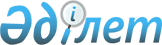 Об утверждении Правил осуществления деятельности по ведению системы реестров держателей ценных бумагПостановление Правления Национального Банка Республики Казахстан от 29 октября 2018 года № 249. Зарегистрировано в Министерстве юстиции Республики Казахстан 28 ноября 2018 года № 17803.
      Сноска. Заголовок - в редакции постановления Правления Агентства РК по регулированию и развитию финансового рынка от 28.10.2022 № 84 (вводится в действие по истечении десяти календарных дней после дня его первого официального опубликования).
      Сноска. Вводится в действие с 01.01.2019 в соответствии с пунктом 6 настоящего постановления.
      В соответствии с Законом Республики Казахстан "О рынке ценных бумаг" Правление Национального Банка Республики Казахстан ПОСТАНОВЛЯЕТ:
      Сноска. Преамбула - в редакции постановления Правления Агентства РК по регулированию и развитию финансового рынка от 28.10.2022 № 84 (вводится в действие по истечении десяти календарных дней после дня его первого официального опубликования).


      1. Утвердить прилагаемые Правила осуществления деятельности по ведению системы реестров держателей ценных бумаг.
      Сноска. Пункт 1 - в редакции постановления Правления Агентства РК по регулированию и развитию финансового рынка от 28.10.2022 № 84 (вводится в действие по истечении десяти календарных дней после дня его первого официального опубликования).


      2. Признать утратившими силу нормативные правовые акты Республики Казахстан, а также структурные элементы некоторых нормативных правовых актов Республики Казахстан по перечню согласно приложению к настоящему постановлению.
      3. Департаменту регулирования небанковских финансовых организаций (Кошербаева А.М.) в установленном законодательством Республики Казахстан порядке обеспечить:
      1) совместно с Юридическим департаментом (Сарсенова Н.В.) государственную регистрацию настоящего постановления в Министерстве юстиции Республики Казахстан;
      2) в течение десяти календарных дней со дня государственной регистрации настоящего постановления его направление на казахском и русском языках в Республиканское государственное предприятие на праве хозяйственного ведения "Республиканский центр правовой информации" для официального опубликования и включения в Эталонный контрольный банк нормативных правовых актов Республики Казахстан;
      3) размещение настоящего постановления на интернет-ресурсе Национального Банка Республики Казахстан после его официального опубликования;
      4) в течение десяти рабочих дней после государственной регистрации настоящего постановления представление в Юридический департамент сведений об исполнении мероприятий, предусмотренных подпунктами 2), 3) настоящего пункта и пунктом 4 настоящего постановления.
      4. Управлению по защите прав потребителей финансовых услуг и внешних коммуникаций (Терентьев А.Л.) обеспечить в течение десяти календарных дней после государственной регистрации настоящего постановления направление его копии на официальное опубликование в периодические печатные издания.
      5. Контроль за исполнением настоящего постановления возложить на заместителя Председателя Национального Банка Республики Казахстан Курманова Ж.Б.
      6. Настоящее постановление вводится в действие с 1 января 2019 года и подлежит официальному опубликованию. Правила осуществления деятельности по ведению системы реестров держателей ценных бумаг
      Сноска. Заголовок - в редакции постановления Правления Агентства РК по регулированию и развитию финансового рынка от 28.10.2022 № 84 (вводится в действие по истечении десяти календарных дней после дня его первого официального опубликования). Глава 1. Общие положения
      1. Настоящие Правила осуществления деятельности по ведению системы реестров держателей ценных бумаг (далее – Правила) разработаны в соответствии с Законом Республики Казахстан "О рынке ценных бумаг" (далее – Закон о рынке ценных бумаг) и устанавливают порядок осуществления деятельности центрального депозитария по ведению системы реестров держателей ценных бумаг (далее – система реестров).
      Сноска. Пункт 1 - в редакции постановления Правления Агентства РК по регулированию и развитию финансового рынка от 28.10.2022 № 84 (вводится в действие по истечении десяти календарных дней после дня его первого официального опубликования).


      2. Для целей Правил используются следующие понятия:
      1) лицевой счет эмитента, открытый для учета эмиссионных ценных бумаг, срок обращения которых истек - лицевой счет, открытый эмитенту в системе реестров для учета эмиссионных ценных бумаг, срок обращения которых истек и эмитентом не исполнены обязательства по их погашению, списанных с лицевых счетов держателей этих ценных бумаг;
      2) аутентификация - подтверждение личности клиента, подлинности и правильности составления электронного документа путем использования процедуры безопасности;
      3) реестр держателей ценных бумаг - совокупность сведений о держателях ценных бумаг на определенную дату, позволяющих идентифицировать этих держателей, а также вид и количество принадлежащих им ценных бумаг (прав требования по обязательствам эмитента по эмиссионным ценным бумагам);
      4) лицевой счет держателя ценных бумаг - лицевой счет, открытый в системе реестров зарегистрированному лицу, являющемуся собственником ценных бумаг (прав требования по обязательствам эмитента по эмиссионным ценным бумагам) и (или) по которому осуществляется регистрация сделок и учет прав по эмиссионным ценным бумагам;
      5) биометрическая идентификация – процедура установления личности клиента с целью однозначного подтверждения его прав на получение электронных услуг на основе его физиологических и биологических особенностей с учетом требований Закона Республики Казахстан "О персональных данных и их защите";
      6) одноразовый пароль - пароль, действительный только для одного сеанса аутентификации субъектов получения услуг в электронной форме;
      7) динамическая идентификация клиента - процедура установления подлинности клиента с целью однозначного подтверждения его прав на получение услуг путем использования одноразового (единовременного) или многоразового кода;
      8) депонент - клиент центрального депозитария, осуществляющий функции, определенные пунктом 1 статьи 59 Закона о рынке ценных бумаг;
      9) лицевой счет эмитента для учета объявленных ценных бумаг - лицевой счет, открытый в системе реестров эмитенту, по которому осуществляется учет не размещенных эмиссионных ценных бумаг;
      10) реестр участников товарищества с ограниченной ответственностью - совокупность сведений об участниках товарищества с ограниченной ответственностью на определенную дату;
      11) реестр держателей паев паевого инвестиционного фонда - совокупность сведений о держателях паев паевого инвестиционного фонда на определенную дату, позволяющих идентифицировать этих держателей, а также вид и количество принадлежащих им паев;
      12) исламские ценные бумаги - исламские арендные сертификаты и исламские сертификаты участия;
      13) лицевой счет общего представителя - лицевой счет, открытый в системе реестров общему представителю участников общей собственности, по которому осуществляется учет ценных бумаг (прав требования по обязательствам эмитента по эмиссионным ценным бумагам), принадлежащих на праве собственности нескольким лицам;
      14) пароль - уникальная последовательность электронных цифровых символов, создаваемая программно-аппаратными средствами по запросу клиента и предназначенная для многоразового использования в течение определенного периода времени при предоставлении доступа клиенту к электронным услугам центрального депозитария;
      15) операция в системе реестров - совокупность действий, результатом которых является внесение данных в систему реестров или их изменение и (или) подготовка и предоставление информации из системы реестров;
      16) уполномоченный орган - уполномоченный орган по регулированию, контролю и надзору финансового рынка и финансовых организаций;
      17) лицевой счет эмитента для учета размещенных эмиссионных ценных бумаг, невостребованных их держателями - лицевой счет, открытый эмитенту в системе реестров для учета размещенных эмиссионных ценных бумаг, оплаченных держателем (держателями), но не зачисленных на его (их) лицевой (лицевые) счет (счета) в связи с непредставлением держателем (держателями) соответствующего (соответствующих) приказа (приказов);
      18) электронные услуги - услуги, предоставляемые клиенту через мобильное приложение или личный кабинет, по осуществлению операций по лицевому счету и (или) информационных операций, а также услуги, предоставляемые центральным депозитарием в соответствии со сводом правил центрального депозитария;
      19) лицевой счет эмитента для учета выкупленных ценных бумаг - лицевой счет, открытый в системе реестров эмитенту, по которому осуществляется учет эмиссионных ценных бумаг, выкупленных эмитентом на вторичном рынке ценных бумаг, а также зачисленных на этот счет в соответствии с пунктами 53 и 54 Правил;
      20) лицевой счет эмитента для учета выкупленных прав требования по обязательствам эмитента по эмиссионным ценным бумагам - лицевой счет, открытый эмитенту в системе реестров для учета выкупленных эмитентом на вторичном рынке ценных бумаг прав требования по его обязательствам по эмиссионным ценным бумагам, срок обращения которых истек, и эмитентом не исполнены обязательства по их погашению;
      21) права требования по обязательствам эмитента по эмиссионным ценным бумагам - права требования по обязательствам эмитента по эмиссионным ценным бумагам, срок обращения которых истек, и эмитентом не исполнены обязательства по их погашению.
      Сноска. Пункт 2 - в редакции постановления Правления Агентства РК по регулированию и развитию финансового рынка от 24.09.2021 № 95 (вводится в действие по истечении десяти календарных дней после дня его первого официального опубликования).


      3. Ведение системы реестров осуществляется центральным депозитарием. 
      4. В системе реестров открываются лицевые счета собственникам ценных бумаг (прав требования по обязательствам эмитента по эмиссионным ценным бумагам), эмитентам и номинальным держателям.
      Открытие лицевого счета производится после принятия центральным депозитарием мер по надлежащей проверке, предусмотренных Законом Республики Казахстан от 28 августа 2009 года "О противодействии легализации (отмыванию) доходов, полученных преступным путем, и финансированию терроризма" (далее - Закон о противодействии отмыванию доходов).
      Допускается использование услуг центра обмена идентификационными данными (далее - ЦОИД) при идентификации клиента, являющегося физическим лицом, с использованием средств биометрической идентификации.
      Допускается использование услуг кредитного бюро с государственным участием при идентификации клиента, являющегося физическим или юридическим лицом.
      Взаимодействие центрального депозитария с ЦОИД или кредитным бюро с государственным участием осуществляется на условиях, предусмотренных Правилами осуществления деятельности центрального депозитария, утвержденными постановлением Правления Национального банка Республики Казахстан от 29 ноября 2018 года № 307, зарегистрированным в Реестре государственной регистрации нормативных правовых актов под № 17920.
      Сноска. Пункт 4 - в редакции постановления Правления Агентства РК по регулированию и развитию финансового рынка от 21.09.2020 № 84 (вводится в действие по истечении десяти календарных дней после дня его первого официального опубликования).


      4-1. Центральный депозитарий в порядке, определенном ЦОИД, кредитным бюро с государственным участием или уполномоченными государственными органами, осуществляющими формирование государственных баз данных, осуществляет в сроки, определенные внутренними правилами центрального депозитария, сверку данных о своих клиентах, содержащихся в системе учета центрального депозитария, с информацией о таких клиентах, получаемой центральным депозитарием из вышеуказанных источников.
      При выявлении по итогам данной сверки расхождения в данных о клиенте центральный депозитарий в порядке, предусмотренном его внутренними документами, определяет наличие данных о клиенте, подлежащих актуализации, и вносит соответствующие изменения в свою систему учета, после чего направляет такому клиенту уведомление в случае обновления его данных на основе информации, полученной с использованием услуг ЦОИД, или кредитного бюро с государственным участием или напрямую из государственных баз данных, в порядке, сроки и способом установленными сводом правил центрального депозитария.
      Сноска. Правила дополнены пунктом 4-1 в соответствии с постановлением Правления Агентства РК по регулированию и развитию финансового рынка от 21.09.2020 № 84 (вводится в действие по истечении десяти календарных дней после дня его первого официального опубликования); в редакции постановления Правления Агентства РК по регулированию и развитию финансового рынка от 24.09.2021 № 95 (вводится в действие по истечении десяти календарных дней после дня его первого официального опубликования).


      5. Действия центрального депозитария по формированию системы реестров заключаются в приеме, проверке, обработке, введении сведений, представленных эмитентом, организацией, ранее осуществлявшей ведение системы реестров, и держателем ценных бумаг (прав требования по обязательствам эмитента по эмиссионным ценным бумагам), в систему реестров.
      6. Систему реестров составляют следующие документы:
      1) приказы на проведение операций;
      2) отчеты об исполнении приказов (уведомления о проведенных операциях);
      3) отказы от исполнения приказов;
      4) копии удостоверения личности либо электронный документ из сервиса цифровых документов (для идентификации) зарегистрированного лица, являющегося физическим лицом, либо документов, установленных подпунктами 2) и 3) пункта 13 Правил, предоставленных зарегистрированным лицом, являющимся юридическим лицом;
      5) копии договоров доверительного управления имуществом со всеми изменениями и дополнениями в них;
      6) документы, указанные в пунктах 10, 11, 12, 13, 14, 16, 40, 42, 43, 44, 45, 48, 49, 51, 52, 53, 54, 56, 59, 60, 61, 62, 63, 64, 65, 67, 68, 69, 70, 72, 73, 74, 75, 76, 77, 78, 79, 80, 81 и 82 Правил, на основании которых проводились операции в системе реестров;
      7) документы, полученные центральным депозитарием (организацией, ранее осуществлявшей ведение системы реестров) от эмитента и направленные центральным депозитарием (организацией, ранее осуществлявшей ведение системы реестров) эмитенту в период действия договора;
      8) копии уведомлений уполномоченного органа об утверждении отчетов об итогах размещения акций и исламских ценных бумаг (об итогах погашения негосударственных облигаций, исламских ценных бумаг);
      9) журнал регистрации операций;
      10) журнал регистрации входящих документов;
      11) журнал регистрации исходящих документов;
      12) журнал ведения архива;
      13) акты приема-передачи документов, составляющих систему реестров.
      Сноска. Пункт 6 - в редакции постановления Правления Агентства РК по регулированию и развитию финансового рынка от 13.12.2021 № 104 (вводится в действие по истечении десяти календарных дней после дня его первого официального опубликования).


      7. Система реестров содержит следующие сведения:
      1) об эмитенте, в том числе об управляющей компании паевого инвестиционного фонда, кастодиане и выпусках ценных бумаг эмитента;
      2) о наименовании паевого инвестиционного фонда;
      3) о зарегистрированных лицах, номерах их лицевых счетов, держателях ценных бумаг и их представителях;
      4) о виде, количестве, международном идентификационном номере (код ISIN) ценных бумаг, учитываемых на лицевых счетах;
      5) о правах требования по обязательствам эмитента по эмиссионным ценным бумагам;
      6) о лицах, которым ценные бумаги (права требования по обязательствам эмитента по эмиссионным ценным бумагам) переданы в доверительное управление;
      7) об операциях, проводимых в системе реестров и основаниях их проведения;
      8) о приеме и передаче документов, составляющих систему реестров;
      9) о сумме сделки в случае исполнения центральным депозитарием приказа на списание (зачисление) ценных бумаг (прав требования по обязательствам эмитента по эмиссионным ценным бумагам) с (на) лицевых (лицевые) счетов (счета) зарегистрированных лиц;
      10) о лицах, в пользу которых осуществлено обременение ценных бумаг (прав требования по обязательствам эмитента по эмиссионным ценным бумагам) и о переданных им правах по обремененным ценным бумагам.
      8. Система реестров содержит следующие сведения об эмитенте:
      1) полное и сокращенное наименование эмитента на казахском и русском языках;
      2) наименование государственного органа, осуществившего государственную регистрацию (перерегистрацию) юридического лица, а также дату и номер государственной регистрации (перерегистрации), бизнес-идентификационный номер (при наличии) (далее – БИН) эмитента (при наличии);
      3) место нахождения, почтовый адрес;
      4) номера телефонов, факса и другие средства связи;
      5) фамилия, имя, отчество (при его наличии) руководителя исполнительного органа эмитента и главного бухгалтера.
      9. Система реестров содержит следующие сведения о ценных бумагах эмитента:
      1) дата и номер свидетельства о государственной регистрации выпуска ценных бумаг (с указанием дат и номеров ранее выданных свидетельств) и наименование регистрирующего органа, осуществившего государственную регистрацию выпуска ценных бумаг;
      2) вид, международный идентификационный номер (код ISIN), форма выпуска ценных бумаг, в том числе информация о конвертировании ценных бумаг;
      3) количество объявленных ценных бумаг, за исключением паев паевого инвестиционного фонда;
      4) количество размещенных ценных бумаг;
      5) номинальная стоимость облигаций (исламских ценных бумаг);
      6) срок обращения облигаций (исламских ценных бумаг) и дата их погашения;
      7) дата утверждения отчетов об итогах размещения акций и исламских ценных бумаг (уведомления об итогах погашения негосударственных облигаций, отчета об итогах погашения исламских ценных бумаг), а также даты, на которые утверждены отчеты об итогах размещения акций и исламских ценных бумаг (даты окончания отчетного периода).
      Изменения и дополнения в сведения, составляющие систему реестров, представляются эмитентом центральному депозитарию в течение 10 (десяти) календарных дней после даты их внесения в соответствующие документы эмитента, и (или) получения от уполномоченного органа новых документов, касающихся выпуска, обращения, погашения и (или) аннулирования ценных бумаг.
      Дополнения в сведения, составляющие систему реестров, о дате погашения облигаций представляются эмитентом центральному депозитарию в течение 10 (десяти) календарных дней после определения даты погашения облигаций в случае, если проспект данного выпуска облигаций не содержит конкретной даты погашения облигаций.
      10. Центральный депозитарий принимает на обслуживание паи паевого инвестиционного фонда на основании следующих документов, представленных управляющей компанией паевого инвестиционного фонда:
      1) копии свидетельства о государственной регистрации выпуска паев;
      2) копии правил паевого инвестиционного фонда;
      3) документ, содержащий нотариально засвидетельствованные образцы подписей представителей управляющей компании, обладающих правом подписывать документы на проведение операций по лицевым счетам и информационных операций;
      4) документ, содержащий нотариально засвидетельствованные образцы подписей представителей кастодиана, обладающих правом подтверждать документы на проведение операций по лицевым счетам и информационных операций.
      Требования к форме и содержанию документов, содержащих нотариально засвидетельствованные образцы подписей представителей управляющей компании и (или) кастодиана определяются сводом правил центрального депозитария.
      При предоставлении управляющей компанией и (или) кастодианом документов, указанных в подпунктах 1) и 2) части первой настоящего пункта, в форме электронного документа с использованием информационных систем в соответствии с законодательством Республики Казахстан об электронном документе и электронной цифровой подписи или иной электронно-цифровой форме с использованием динамической идентификации клиента и (или) биометрической идентификации уполномоченных представителей управляющей компании и (или) кастодиана, документы, указанные в подпунктах 3) и 4) части первой настоящего пункта, не предоставляются.
      Управляющая компания и (или) кастодиан предоставляют документы на обслуживание паев паевого инвестиционного фонда электронным способом через мобильное приложение или личный кабинет в соответствии с процедурами безопасности, установленными сводом правил центрального депозитария.
      Процедура безопасности предоставления услуг электронным образом включает в себя достоверную идентификацию клиента и его право на получение соответствующих электронных услуг, а также аутентификацию клиента с использованием электронной цифровой подписи клиента и (или) посредством динамической и (или) биометрической идентификации клиента.
      Сноска. Пункт 10 - в редакции постановления Правления Агентства РК по регулированию и развитию финансового рынка от 28.10.2022 № 84 (вводится в действие по истечении десяти календарных дней после дня его первого официального опубликования).


      11. Зачисление эмиссионных ценных бумаг на лицевой счет эмитента для учета объявленных ценных бумаг осуществляется центральным депозитарием на основании копии свидетельства о государственной регистрации выпуска эмиссионных ценных бумаг и копии проспекта выпуска ценных бумаг либо изменений и (или) дополнений в проспект выпуска ценных бумаг.
      12. Открытие лицевого счета физическому лицу в системе реестров осуществляется на основании следующих документов:
      1) приказ на открытие лицевого счета;
      2) удостоверение личности, либо электронный документ из сервиса цифровых документов (для идентификации) физического лица, либо нотариально засвидетельствованная копия удостоверения личности физического лица (в случае представления документов почтовой связью или через курьера), либо копия удостоверения личности физического лица с приложением копии заявки на приобретение паев паевого инвестиционного фонда (в случае передачи управляющей компанией документов от имени физического лица, подавшего заявку на приобретение паев).
      При подаче приказа на открытие лицевого счета физическому лицу в форме электронного документа с использованием информационных систем в соответствии с Законом Республики Казахстан "Об электронном документе и электронной цифровой подписи" к электронному приказу физического лица прикрепляется электронная копия удостоверения личности либо электронный документ из сервиса цифровых документов (для идентификации) данного физического лица.
      Сноска. Пункт 12 - в редакции постановления Правления Агентства РК по регулированию и развитию финансового рынка от 13.12.2021 № 104 (вводится в действие по истечении десяти календарных дней после дня его первого официального опубликования).


      13. Открытие лицевого счета юридическому лицу осуществляется на основании следующих документов:
      1) приказ на открытие лицевого счета;
      2) копия справки о государственной регистрации (перерегистрации) юридического лица;
      3) документ, содержащий нотариально засвидетельствованные образцы подписей представителей юридического лица, обладающих правом подписывать документы на проведение операций по лицевым счетам и информационных операций, включающий следующие сведения:
      наименование юридического лица;
      должность, фамилия, имя, отчество (при его наличии) представителя юридического лица, данные документа, удостоверяющего личность;
      указание на то, что образцы подписей, содержащиеся в данном документе, считаются обязательными при осуществлении операций по лицевому счету юридического лица и информационных операций.
      При предоставлении первым руководителем юридического лица приказа на открытие лицевого счета юридического лица в форме электронного документа с использованием информационных систем в соответствии с законодательством Республики Казахстан об электронном документе и электронной цифровой подписи или иной электронно-цифровой форме с использованием динамической идентификации клиента и (или) биометрической идентификации первого руководителя юридического лица, документ, указанный в подпункте 3) настоящего пункта, не предоставляется.
      Сноска. Пункт 13 - в редакции постановления Правления Агентства РК по регулированию и развитию финансового рынка от 24.09.2021 № 95 (вводится в действие по истечении десяти календарных дней после дня его первого официального опубликования).


      14. Документы на открытие лицевого счета, указанные в пункте 12 Правил, представляются физическим лицом или его представителем на основании доверенности, оформленной в соответствии с гражданским законодательством Республики Казахстан, либо направляются почтовой связью или в форме электронного документа посредством использования информационных систем в соответствии с законодательством Республики Казахстан об электронном документе и электронной цифровой подписи или иной электронно-цифровой форме с использованием динамической и (или) биометрической идентификации клиента.
      Документы на открытие лицевого счета, указанные в пункте 13 Правил, представляются первым руководителем юридического лица и (или) его представителем на основании доверенности, оформленной в соответствии с гражданским законодательством Республики Казахстан, либо направляются почтовой связью.
      Документы на открытие лицевого счета, указанные в пункте 13 Правил, в форме электронного документа предоставляются посредством использования информационных систем в соответствии с законодательством Республики Казахстан об электронном документе и электронной цифровой подписи, подписанные электронной цифровой подписью первого руководителя юридического лица или иной электронно-цифровой форме с использованием динамической и (или) биометрической идентификации первого руководителя юридического лица.
      В случае открытия лицевого счета лицу, подавшему управляющей компании заявку на приобретение паев, передача центральному депозитарию документов, указанных в пунктах 12 и 13 Правил, осуществляется управляющей компанией, если это предусмотрено правилами паевого инвестиционного фонда.
      Сноска. Пункт 14- в редакции постановления Правления Агентства РК по регулированию и развитию финансового рынка от 24.09.2021 № 95 (вводится в действие по истечении десяти календарных дней после дня его первого официального опубликования).


      15. Требования пунктов 12 и 13 Правил не применяются:
      1) при открытии лицевого счета зарегистрированному  лицу - собственнику ценных бумаг (прав требования по обязательствам эмитента по эмиссионным ценным бумагам) в случае лишения лицензии профессионального участника рынка ценных бумаг, осуществляющего брокерскую и (или) дилерскую деятельность с правом ведения счетов клиентов в качестве номинального держателя, в системе номинального держания которого учитывались ценные бумаги (права требования по обязательствам эмитента по эмиссионным ценным бумагам), принадлежащие данному лицу, на основании приказа номинального держателя на открытие лицевого счета и оригиналов документов, представленных номинальному держателю его клиентом для открытия лицевого счета в системе учета номинального держания;
      2) при открытии лицевого счета зарегистрированному лицу в целях исполнения центральным депозитарием исполнительного листа суда;
      3) при открытии лицевого счета зарегистрированному лицу в случае реорганизации акционерных обществ.
      Положения настоящего пункта применяются при отсутствии у зарегистрированного лица лицевого счета, открытого в системе реестров.
      16. Если право собственности на ценные бумаги принадлежит нескольким лицам, лицевой счет в системе реестров открывается на основании приказа на открытие лицевого счета их общего представителя с приложением соглашения всех участников общей собственности о его выборе в бумажном виде или в форме электронного документа с использованием информационных систем в соответствии с законодательством Республики Казахстан об электронном документе и электронной цифровой подписи или иной электронно-цифровой форме с использованием динамической и (или) биометрической идентификации клиента.
      Сноска. Пункт 16 - в редакции постановления Правления Агентства РК по регулированию и развитию финансового рынка от 24.09.2021 № 95 (вводится в действие по истечении десяти календарных дней после дня его первого официального опубликования).


      17. Приказ на открытие (закрытие) лицевого счета подписывается физическим лицом или его представителем либо представителем юридического лица, и содержит сведения, предусмотренные сводом правил центрального депозитария.
      Сноска. Пункт 17 - в редакции постановления Правления Агентства РК по регулированию и развитию финансового рынка от 24.09.2021 № 95 (вводится в действие по истечении десяти календарных дней после дня его первого официального опубликования).

      18. Исключен постановлением Правления Агентства РК по регулированию и развитию финансового рынка от 24.02.2021 № 37 (вводится в действие по истечении десяти календарных дней после дня его первого официального опубликования).


      19. Зарегистрированное лицо имеет в системе реестров один лицевой счет, за исключением эмитента и общего представителя участников общей собственности.
      20. Лицевому счету присваивается индивидуальный номер. Лицевой счет содержит следующие сведения о (об):
      1) зарегистрированном лице;
      2) количестве, виде и международном идентификационном номере (коде ISIN) ценных бумаг;
      3) правах требования по обязательствам эмитента по эмиссионным ценным бумагам;
      4) количестве обремененных ценных бумаг (прав требования по обязательствам эмитента по эмиссионным ценным бумагам);
      5) лицах, в пользу которых осуществлено обременение ценных бумаг (прав требования по обязательствам эмитента по эмиссионным ценным бумагам), и кому принадлежат права по обремененным ценным бумагам;
      6) количестве блокированных ценных бумаг (прав требования по обязательствам эмитента по эмиссионным ценным бумагам);
      7) операциях, проведенных по данному лицевому счету;
      8) доверительном управляющем в объеме, установленном сводом правил центрального депозитария;
      9) количестве ценных бумаг (прав требования по обязательствам эмитента по эмиссионным ценным бумагам), переданных в доверительное управление;
      10) сведения, предусмотренные сводом правил центрального депозитария.
      Сноска. Пункт 20 - в редакции постановления Правления Агентства РК по регулированию и развитию финансового рынка от 24.02.2021 № 37 (вводится в действие по истечении десяти календарных дней после дня его первого официального опубликования).


      21. В случае приостановления действия или лишения лицензии управляющей компании паевого инвестиционного фонда управление лицевыми счетами паевого инвестиционного фонда переходит кастодиану паевого инвестиционного фонда и оформляется путем внесения соответствующих изменений в реестр держателей паев паевого инвестиционного фонда в порядке, предусмотренном сводом правил центрального депозитария.
      22. На лицевом счете отражается следующая информация об операциях, проведенных по лицевому счету:
      1) вид операции;
      2) дата и время ее проведения;
      3) основание проведения операции;
      4) номера лицевых счетов, участвовавших в операции;
      5) количество, вид, международный идентификационный номер (код ISIN) ценных бумаг или количество и идентификатор прав требования по обязательствам эмитента по эмиссионным ценным бумагам, в отношении которых проведена операция.
      23. В системе реестров центральный депозитарий ведет учет по каждому виду ценных бумаг, удостоверяющих одинаковые права и обязанности собственников и эмитента.
      24. Формирование, ведение и хранение реестра участников товарищества с ограниченной ответственностью осуществляется в соответствии со сводом правил центрального депозитария и договором, заключенным центральным депозитарием с товариществом с ограниченной ответственностью.
      25. Документы, поступающие к центральному депозитарию, регистрируются в журналах регистрации входящих документов, учета приказов эмитентов и зарегистрированных лиц, учета доверенностей. После принятия документа (за исключением случаев принятия документов в электронно-цифровой форме с использованием информационных систем) центральный депозитарий по запросу обратившегося лица выдает ему документ, подтверждающий факт приема, с указанием даты (времени) приема и фамилии, имени, отчества (при его наличии) работника центрального депозитария, осуществившего прием и регистрацию документа.
      Сноска. Пункт 25 - в редакции постановления Правления Агентства РК по регулированию и развитию финансового рынка от 24.09.2021 № 95 (вводится в действие по истечении десяти календарных дней после дня его первого официального опубликования).


      26. Документы, выдаваемые центральным депозитарием, регистрируются в журнале регистрации исходящих документов.
      27. Изменения сведений, составляющих систему реестров, регистрируются в соответствующих журналах внутреннего учета центрального депозитария.
      28. Документы с отметкой об исполнении (за исключением документов, принятых в электронно-цифровой форме с использованием информационных систем) передаются в архив центрального депозитария, которые регистрируются в журнале ведения архива. При регистрации документов в журнале ведения архива проверяется их целостность, количество листов и экземпляров, а также приложений к ним.
      Сноска. Пункт 28 - в редакции постановления Правления Агентства РК по регулированию и развитию финансового рынка от 28.10.2022 № 84 (вводится в действие по истечении десяти календарных дней после дня его первого официального опубликования).


      29. В случае утери или утраты сведений, составляющих систему реестров, на электронных и (или) бумажных носителях центральный депозитарий:
      в течение 1 (одного) рабочего дня извещает об этом эмитента и уполномоченный орган;
      в целях восстановления сведений, составляющих систему реестров, на бумажных носителях публикует в средствах массовой информации информацию о необходимости предоставления заинтересованными лицами документов;
      восстанавливает утерянные или утраченные данные в течение  14 (четырнадцати) календарных дней со дня их утери или утраты.
      30. Хранение документов, составляющих систему реестров, осуществляется центральным депозитарием самостоятельно либо с привлечением сторонних организаций по договорам оказания услуг.
      31. Исключен постановлением Правления Агентства РК по регулированию и развитию финансового рынка от 24.02.2021 № 37 (вводится в действие по истечении десяти календарных дней после дня его первого официального опубликования).

      32. Исключен постановлением Правления Агентства РК по регулированию и развитию финансового рынка от 24.02.2021 № 37 (вводится в действие по истечении десяти календарных дней после дня его первого официального опубликования).


      33. Клиенты центрального депозитария в случае использования услуг трансфер-агента оплачивают услуги центрального депозитария отдельно без учета стоимости услуг трансфер-агента, которые оплачиваются трансфер-агенту данным клиентом самостоятельно. Глава 2. Порядок осуществления деятельности по ведению системы реестров держателей ценных бумаг
      Сноска. Заголовок главы 2 - в редакции постановления Правления Агентства РК по регулированию и развитию финансового рынка от 28.10.2022 № 84 (вводится в действие по истечении десяти календарных дней после дня его первого официального опубликования).
      34. Регистрация сделок с ценными бумагами (правами требования по обязательствам эмитента по эмиссионным ценным бумагам) в системе реестров совершается путем проведения соответствующих операций по лицевым счетам.
      Учет прав требования по обязательствам эмитента по эмиссионным ценным бумагам, срок обращения которых истек и эмитентом не исполнены обязательства по их погашению, осуществляется центральным депозитарием по идентификаторам, присваиваемым центральным депозитарием в порядке, установленном сводом правил центрального депозитария с указанием на международный идентификационный номер (код ISIN) данных эмиссионных ценных бумаг.
      Количественное выражение прав требования по обязательствам эмитента по эмиссионным ценным бумагам на лицевых счетах зарегистрированных лиц определяется в соответствии с количеством эмиссионных ценных бумаг, по которым возникли данные права требования.
      Сноска. Пункт 34 - в редакции постановления Правления Агентства РК по регулированию и развитию финансового рынка от 28.10.2022 № 84 (вводится в действие по истечении десяти календарных дней после дня его первого официального опубликования).


      35. В системе реестров центральный депозитарий осуществляет следующие виды операций:
      1) операции по лицевым счетам;
      2) информационные операции.
      36. К операциям по лицевым счетам относятся:
      1) открытие лицевого счета;
      2) изменение сведений о зарегистрированном лице, паевом инвестиционном фонде или об управляющей компании паевого инвестиционного фонда;
      3) списание (зачисление) ценных бумаг с (на) лицевых (лицевые) счетов (счета) зарегистрированных лиц;
      4) дробление акций;
      5) обременение ценных бумаг (прав требования по обязательствам эмитента по эмиссионным ценным бумагам) и снятие обременения;
      6) блокирование ценных бумаг (прав требования по обязательствам эмитента по эмиссионным ценным бумагам) и снятие блокирования;
      7) внесение записи о доверительном управляющем и удаление записи о доверительном управляющем;
      8) списание (зачисление) прав требования по обязательствам эмитента по эмиссионным ценным бумагам с (на) лицевых (лицевые) счетов (счета) зарегистрированных лиц;
      9) внесение записей о конвертировании ценных бумаг и иных денежных обязательств эмитента в простые акции эмитента;
      10) внесение записей об обмене размещенных акций эмитента одного вида на акции данного эмитента другого вида;
      11) аннулирование выпуска эмиссионных ценных бумаг;
      12) погашение ценных бумаг;
      13) закрытие лицевого счета.
      Сноска. Пункт 36 – в редакции постановления Правления Агентства РК по регулированию и развитию финансового рынка от 26.06.2023 № 63 (вводится в действие по истечении десяти календарных дней после дня его первого официального опубликования).


      37. К информационным операциям относятся:
      1) составление и выдача реестра держателей ценных бумаг (списка акционеров) на определенную дату и время;
      2) составление и выдача выписки с лицевого счета;
      3) составление и выдача справки о держателях ценных бумаг на определенную дату и время;
      4) подготовка и выдача информации на основании соответствующего приказа или запроса зарегистрированного лица (его представителя).
      Информация и документы, предоставляемые центральным депозитарием на дату ведения системы реестров организацией, ранее осуществлявшей ведение системы реестров, составляются в соответствии с документами, переданными организацией, ранее осуществлявшей ведение системы реестров, и по ним вносятся изменения только на основании соответствующего решения суда.
      Сноска. Пункт 37 - в редакции постановления Правления Агентства РК по регулированию и развитию финансового рынка от 24.02.2021 № 37 (вводится в действие по истечении десяти календарных дней после дня его первого официального опубликования).


      38. Приказ на списание (зачисление) ценных бумаг (прав требования по обязательствам эмитента по эмиссионным ценным бумагам) с (на) лицевых (лицевые) счетов (счета) зарегистрированных лиц содержит сведения, предусмотренные сводом правил центрального депозитария.
      Приказ на списание (зачисление) ценных бумаг (прав требования по обязательствам эмитента по эмиссионным ценным бумагам) с (на) лицевых (лицевые) счетов (счета) зарегистрированных лиц подписывается лицом, участвующим в сделке, или его представителем, а также центральным депозитарием в случаях, установленных законодательством Республики Казахстан о рынке ценных бумаг. Приказ представляется в бумажном виде, в форме электронного документа с использованием информационных систем в соответствии с законодательством Республики Казахстан об электронном документе и электронной цифровой подписи или иной электронно-цифровой форме с использованием динамической и (или) биометрической идентификации клиента.
      Приказ управляющей компании паевого инвестиционного фонда на списание (зачисление) паев с (на) лицевых (лицевые) счетов (счета) зарегистрированных лиц подписывается ее представителем, а также подписывается руководителем подразделения кастодиана, обеспечивающего учет активов паевого инвестиционного фонда, либо подтверждается кастодианом путем направления им центральному депозитарию своего подтверждения приказа управляющей компании паевого инвестиционного фонда на списание (зачисление) паев с (на) лицевых (лицевые) счетов (счета) зарегистрированных лиц в письменном виде или в форме электронного документа с использованием информационных систем в соответствии с законодательством Республики Казахстан об электронном документе и электронной цифровой подписи или иной электронно-цифровой форме с использованием динамической и (или) биометрической идентификации клиента.
      Форма и содержание приказов, представляемых центральному депозитарию, а также подтверждения кастодиана приказа управляющей компании, определяются сводом правил центрального депозитария.
      Порядок и условия подачи приказов в форме электронного документа или иной электронно-цифровой форме с использованием динамической и (или) биометрической идентификации клиента с учетом процедур безопасности, а также их форматы, порядок предъявления претензий и способы разрешения спорных ситуаций, возникающих при приеме приказов, определяются сводом правил центрального депозитария. 
      Сноска. Пункт 38 - в редакции постановления Правления Агентства РК по регулированию и развитию финансового рынка от 24.09.2021 № 95 (вводится в действие по истечении десяти календарных дней после дня его первого официального опубликования).


      39. Приказ на регистрацию операции дробления акций содержит сведения, предусмотренные сводом правил центрального депозитария.
      Приказ на регистрацию операции дробления акций подписывается уполномоченным лицом эмитента.
       Сноска. Пункт 39 – в редакции постановления Правления Агентства РК по регулированию и развитию финансового рынка от 26.06.2023 № 63 (вводится в действие по истечении десяти календарных дней после дня его первого официального опубликования).


      40. В случае проведения операции по лицевому счету общего представителя участников общей собственности центральному депозитарию предоставляется согласие всех участников общей собственности на проведение операции в бумажном виде или в форме электронного документа с использованием информационных систем в соответствии с законодательством Республики Казахстан об электронном документе и электронной цифровой подписи или иной электронно-цифровой форме с использованием динамической и (или) биометрической идентификации клиента.
      Сноска. Пункт 40 - в редакции постановления Правления Агентства РК по регулированию и развитию финансового рынка от 24.09.2021 № 95 (вводится в действие по истечении десяти календарных дней после дня его первого официального опубликования).


      41. При проведении операции по лицевым счетам центральный депозитарий проверяет содержание приказов участников сделки на соответствие законодательству Республики Казахстан о рынке ценных бумаг, исходя из данных системы реестров, и осуществляет сверку подписей на приказах на их соответствие подписям, указанным в документе, содержащем нотариально засвидетельствованные образцы подписей представителей юридического лица, обладающих правом подписывать документы на регистрацию операций по лицевым счетам и информационных операций, или документе, удостоверяющем личность физического лица (в оригинале или нотариально засвидетельствованной копии), которые являются стороной сделки либо представителями по доверенности.
      При проведении операций по лицевым счетам на основании приказов, распоряжений, поданных в форме электронного документа, центральный депозитарий осуществляет проверку электронных цифровых подписей в соответствии с законодательством Республики Казахстан об электронном документе и электронной цифровой подписи.
      При проведении операций по лицевым счетам на основании приказов, распоряжений, поданных в иной электронно-цифровой форме, центральный депозитарий осуществляет динамическую и (или) биометрическую идентификацию клиента
      При проведении операций по лицевым счетам юридического лица, подписание приказов, распоряжений, подаваемых в форме электронного документа или в иной электронно-цифровой форме, осуществляется первым руководителем юридического лица или лицами, обладающими правом подписывать такие документы на основании сведений, предоставленных центральному депозитарию.
      При предоставлении приказа в форме электронного документа предусмотренные в пунктах 45, 47, 59, 61, 62, 70, 71, 72 Правил документы предоставляются в виде сканированной копии.
      Сноска. Пункт 41 - в редакции постановления Правления Агентства РК по регулированию и развитию финансового рынка от 28.10.2022 № 84 (вводится в действие по истечении десяти календарных дней после дня его первого официального опубликования).


      42. По лицевым счетам, открытым в соответствии с пунктом 15 Правил, не проводятся операции, указанные в подпунктах 2), 3), 5), 7) и 8) пункта 36 Правил (за исключением перевода ценных бумаг с одного лицевого счета на другой лицевой счет в случае наследования или перехода права собственности по ценным бумагам при ликвидации юридического лица, списания паев управляющей компанией при прекращении существования паевого инвестиционного фонда), до предоставления центральному депозитарию зарегистрированным лицом удостоверения личности либо электронного документа из сервиса цифровых документов (для идентификации) зарегистрированного лица, являющегося физическим лицом, либо документов, установленных подпунктами 2) и 3) пункта 13 Правил, в случае, если зарегистрированное лицо является юридическим лицом.
      Сноска. Пункт 42 - в редакции постановления Правления Агентства РК по регулированию и развитию финансового рынка от 13.12.2021 № 104 (вводится в действие по истечении десяти календарных дней после дня его первого официального опубликования).


      43. По лицевому счету, открытому в соответствии с подпунктом 1) пункта 15 Правил, не проводятся операции, указанные в подпунктах 2), 3), 5), 7) пункта 36 Правил, за исключением операции по зачислению ценных бумаг (прав требования по обязательствам эмитента по эмиссионным ценным бумагам) на лицевой счет зарегистрированного лица, до представления зарегистрированным лицом центральному депозитарию:
      1) удостоверения личности либо электронного документа из сервиса цифровых документов (для идентификации) (для физического лица);
      2) документов, указанных в подпунктах 2) и 3) пункта 13 Правил (для юридического лица).
      Сноска. Пункт 43 - в редакции постановления Правления Агентства РК по регулированию и развитию финансового рынка от 13.12.2021 № 104 (вводится в действие по истечении десяти календарных дней после дня его первого официального опубликования).


      44. Операция по изменению сведений о зарегистрированном лице, паевом инвестиционном фонде или об управляющей компании паевого инвестиционного фонда, содержащихся в лицевом счете, проводится центральным депозитарием на основании документов, подтверждающих эти изменения, и (или) информации, полученной от зарегистрированного лица, управляющей компании паевого инвестиционного фонда, в порядке, определенном сводом правил центрального депозитария.
      Операция по изменению сведений, содержащихся в лицевом счете, о зарегистрированном лице, являющемся держателем паев (за исключением сведений об изменении фамилии, имени, отчества (при его наличии) физического лица и (или) наименования юридического лица), осуществляется на основании документов зарегистрированного лица, подтверждающих эти изменения, переданных центральному депозитарию управляющей компанией, если это предусмотрено правилами паевого инвестиционного фонда, в порядке, определенном сводом правил центрального депозитария.
      Требования настоящего пункта не распространяются на случаи изменения сведений о зарегистрированном лице, паевом инвестиционном фонде или об управляющей компании паевого инвестиционного фонда, предусмотренные пунктом 4-1 Правил.
      Сноска. Пункт 44 - в редакции постановления Правления Агентства РК по регулированию и развитию финансового рынка от 21.09.2020 № 84 (вводится в действие по истечении десяти календарных дней после дня его первого официального опубликования).


      45. Операции по списанию (зачислению) ценных бумаг (прав требования по обязательствам эмитента по эмиссионным ценным бумагам) с (на) лицевых (лицевые) счетов (счета) зарегистрированных лиц проводятся центральным депозитарием при получении встречных приказов о регистрации сделки с эмиссионными ценными бумагами (правами требования по обязательствам эмитента по эмиссионным ценным бумагам) и иных документов, необходимых для проведения данной операции в соответствии с Правилами и законодательством Республики Казахстан о рынке ценных бумаг, за исключением случаев, установленных пунктами 47, 49, 51, 52, 53, 54, 55, 56, 58, 59, 60, 61, 62, 63, 64, 73, 74 и 77 Правил.
      Если в соответствии со статьей 72-1 Закона о рынке ценных бумаг, статьей 17-1 Закона Республики Казахстан от 31 августа 1995 года "О банках и банковской деятельности в Республике Казахстан", статьей 26 Закона Республики Казахстан от 18 декабря 2000 года "О страховой деятельности" одной из сторон сделки, для ее заключения требуется согласие (разрешение) государственного органа, уполномоченного на выдачу такого согласия (разрешения), центральный депозитарий запрашивает документ, подтверждающий наличие такого согласия (разрешения).
      Требование части второй настоящего пункта также распространяется на операции, проводимые центральным депозитарием в системе реестров при передаче ценных бумаг в доверительное управление.
      Сноска. Пункт 45 - в редакции постановления Правления Агентства РК по регулированию и развитию финансового рынка от 24.02.2021 № 37 (вводится в действие по истечении десяти календарных дней после дня его первого официального опубликования).


      46. Центральный депозитарий в течение 3 (трех) календарных дней с даты получения приказа номинального держателя на открытие клиенту номинального держателя лицевого счета в системе реестров рассматривает документы, предоставленные номинальному держателю его клиентом для открытия лицевого счета в системе учета номинального держания, и приказ на открытие в системе реестров лицевого счета собственнику ценных бумаг, являвшемуся клиентом номинального держателя согласно пункту 36 Правил регистрации сделок с эмиссионными ценными бумагами, уступки прав требования по обязательствам эмитентов по эмиссионным ценным бумагам в системе учета центрального депозитария, предоставления выписки с лицевого счета зарегистрированного лица в системе учета центрального депозитария и (или) в системе учета номинального держания и предоставления номинальным держателем информации о клиентах, ценные бумаги которых находятся в его номинальном держании, по требованию центрального депозитария и эмитента, утвержденных постановлением Правления Национального Банка Республики Казахстан от 22 октября 2014 года № 210, зарегистрированным в Реестре государственной регистрации нормативных правовых актов под № 9876 (далее – Правила № 210).
      Центральный депозитарий в течение 3 (трех) календарных дней с даты получения приказа номинального держателя на списание ценных бумаг (прав требования по обязательствам эмитента по эмиссионным ценным бумагам) со счета номинального держателя, открытого в системе учета центрального депозитария, в целях их последующего зачисления на лицевой счет, открытый клиенту номинального держателя в системе реестров, зачисляет на лицевой счет, открытый в системе реестров собственнику ценных бумаг, являвшемуся клиентом номинального держателя, принадлежащих ему ценных бумаг (прав требования по обязательствам эмитента по эмиссионным ценным бумагам), и списывает с лицевого счета, открытого в системе учета центрального депозитария, числящихся на нем ценных бумаг (прав требования по обязательствам эмитента по эмиссионным ценным бумагам). 
      Сноска. Пункт 46 - в редакции постановления Правления Агентства РК по регулированию и развитию финансового рынка от 06.02.2024 № 10 (вводится в действие по истечении десяти календарных дней после дня его первого официального опубликования).


      47. В случае проведения операции по регистрации перехода прав собственности по заложенным ценным бумагам (прав требования по обязательствам эмитента по эмиссионным ценным бумагам) помимо документов, предусмотренных пунктом 45 Правил, представляется согласие залогодержателя, в пользу которого были обременены ценные бумаги (права требования по обязательствам эмитента по эмиссионным ценным бумагам) на их отчуждение.
      В случае, если предоставленное согласие залогодержателя на отчуждение ценных бумаг (прав требования по обязательствам эмитента по эмиссионным ценным бумагам) содержит условие сохранения залога, операции по списанию, зачислению и обременению таких ценных бумаг (прав требования по обязательствам эмитента по эмиссионным ценным бумагам) проводятся при условии дополнительного предоставления документа, подтверждающего возникновение или перехода прав на залог.
      48. Операции по списанию с лицевых счетов зарегистрированных лиц принадлежащих им акций банков второго уровня (далее - банки), подлежащих принудительному выкупу в соответствии с пунктом 6 статьи 16 Закона Республики Казахстан от 31 августа 1995 года "О банках и банковской деятельности в Республике Казахстан" (далее - Закон о банках и банковской деятельности) и зачислению данных акций на счет уполномоченного органа, регистрируются на основании решения уполномоченного органа, принятого в порядке, определенном Правилами принудительного выкупа акций банка и их обязательной последующей продажи инвесторам, утвержденными постановлением Правления Национального Банка Республики Казахстан от 2 мая 2019 года № 70, зарегистрированным в Реестре государственной регистрации нормативных правовых актов под № 18669.
      Сноска. Пункт 48 - в редакции постановления Правления Национального Банка РК от 31.12.2019 № 262 (вводится в действие c 01.01.2020).


      49. Операция по внесению записей о конвертировании ценных бумаг и иных денежных обязательств перед кредиторами эмитента в его простые акции проводится центральным депозитарием при представлении эмитентом копии уведомления уполномоченного органа о произведенном эмитентом конвертировании, и копии одного из следующих документов:
      1) проспекта выпуска ценных бумаг эмитента, конвертируемых в простые акции эмитента;
      2) плана реструктуризации банка, принятого в порядке, предусмотренном банковским законодательством Республики Казахстан;
      3) плана реабилитации, если эмитент является несостоятельным должником, принятого в порядке, предусмотренном законодательством Республики Казахстан о реабилитации и банкротстве.
      Операцию по внесению записей о конвертировании ценных бумаг эмитента, принадлежащих зарегистрированным лицам, в его простые акции центральный депозитарий проводит путем списания ценных бумаг с лицевых счетов зарегистрированных лиц и их зачислению на лицевой счет эмитента для учета выкупленных ценных бумаг, и по списанию простых акций с лицевого счета эмитента для учета объявленных ценных бумаг и их зачислению на лицевые счета зарегистрированных лиц на основании приказа эмитента на внесение записей о конвертировании ценных бумаг.
      Операцию по внесению записей о конвертировании денежных обязательств перед кредиторами эмитента в его простые акции центральный депозитарий проводит путем списания простых акций с лицевого счета эмитента для учета объявленных или выкупленных ценных бумаг и их зачисления на лицевые счета, открытые кредиторам эмитента в соответствии с пунктами 12 и 13 Правил, на основании приказа эмитента на внесение записей о конвертировании денежных обязательств.
      После проведения операций по лицевому счету, связанных с конвертированием ценных бумаг и денежных обязательств перед кредиторами эмитента в его простые акции, центральный депозитарий в течение 1 (одного) рабочего дня направляет ему уведомление об этом.
      Облигации, зачисленные на лицевой счет эмитента для учета выкупленных ценных бумаг в связи с их конвертированием, центральный депозитарий аннулирует на основании электронного сообщения об аннулировании выпуска облигаций в государственном реестре эмиссионных ценных бумаг или копии свидетельства об аннулировании выпуска облигаций.
      Сноска. Пункт 49 - в редакции постановления Правления Агентства РК по регулированию и развитию финансового рынка от 28.10.2022 № 84 (вводится в действие по истечении десяти календарных дней после дня его первого официального опубликования).


      50. Операция по внесению записей о конвертировании ценных бумаг и иных денежных обязательств перед кредиторами эмитента в его простые акции по ценным бумагам, единственным держателем которых является дочерняя организация уполномоченного органа, деятельность которой направлена на повышение устойчивости банков второго уровня (далее - Организация), проводится на основании уведомления Организации.
      При конвертировании ценных бумаг и иных денежных обязательств перед кредиторами эмитента в его простые акции документы, указанные в пункте 49 Правил, не представляются.
      51. Операции по зачислению ценных бумаг (прав требования по обязательствам эмитента по эмиссионным ценным бумагам) на лицевой счет зарегистрированного лица, открытый в соответствии с подпунктом 1) пункта 15 Правил, проводятся центральным депозитарием на основании приказа номинального держателя, указанного в подпункте 1) пункта 15 Правил, на списание ценных бумаг (прав требования по обязательствам эмитента по эмиссионным ценным бумагам) с лицевого счета.
      52. Операция по внесению записей об обмене размещенных акций эмитента одного вида на акции данного эмитента другого вида проводится центральным депозитарием на основании представленных эмитентом копии решения общего собрания акционеров эмитента об обмене размещенных акций одного вида на акции другого вида, копии изменений и (или) дополнений в проспект выпуска акций, в которых определены условия, срок и порядок обмена, копии нового свидетельства о государственной регистрации выпуска объявленных акций и приказа эмитента на внесение записей об обмене размещенных акций путем:
      1) списания акций, подлежащих обмену, с лицевых счетов зарегистрированных лиц и с лицевого счета эмитента для учета выкупленных ценных бумаг и зачисления их на лицевой счет эмитента для учета объявленных ценных бумаг;
      2) списания акций, на которые производится обмен размещенных акций, в пропорции, согласно которой осуществляется обмен, с лицевого счета эмитента для учета объявленных ценных бумаг и (или) с лицевого для учета выкупленных ценных бумаг на лицевые счета зарегистрированных лиц, акции которых подлежат обмену, а также списания акций, на которые производится обмен выкупленных эмитентом акций, в пропорции, согласно которой осуществляется обмен, с лицевого счета эмитента для учета объявленных ценных бумаг и зачисления их на лицевой счет эмитента для учета выкупленных ценных бумаг.
      После проведения операций по лицевому счету, связанных с обменом размещенных акций эмитента одного вида на акции данного эмитента другого вида, центральный депозитарий в течение 1 (одного) рабочего дня направляет эмитенту уведомление об этом.
      Сноска. Пункт 52 - в редакции постановления Правления Агентства РК по регулированию и развитию финансового рынка от 24.02.2021 № 37 (вводится в действие по истечении десяти календарных дней после дня его первого официального опубликования).


      53. По лицевому счету эмитента для учета размещенных эмиссионных ценных бумаг, невостребованных их держателями, осуществляются следующие операции:
      1) зачисление размещенных ценных бумаг, невостребованных их держателями, на основании представляемых эмитентом приказа и списка лиц, которым размещены невостребованные эмиссионные ценные бумаги;
      2) списание эмиссионных ценных бумаг и зачисление на лицевой счет держателя ценных бумаг на основании встречных приказов эмитента и лица, на лицевой счет которого зачисляются ценные бумаги, в соответствии с ранее представленным списком;
      3) списание эмиссионных ценных бумаг и зачисление на лицевой счет эмитента для учета выкупленных ценных бумаг на основании приказа эмитента, осуществившего реструктуризацию в соответствии с Законом о банках и банковской деятельности, и соответствующего решения суда о признании права собственности эмитента на ценные бумаги, невостребованные их держателями в рамках проведенной реструктуризации эмитента (в случае, если такое право не предусмотрено планом реструктуризации эмитента).
      54. Если эмитентом завершен процесс реструктуризации, проведенной в соответствии с Законом о банках и банковской деятельности, то операция по зачислению ценных бумаг эмитента, выпущенных в рамках этой реструктуризации и невостребованных их держателями до окончания процесса реструктуризации, на лицевой счет эмитента для учета выкупленных ценных бумаг проводится центральным депозитарием на основании приказа эмитента и соответствующего решения суда о признании права собственности эмитента на эти ценные бумаги (в случае, если такое право не предусмотрено планом реструктуризации эмитента).
      55. Операция по зачислению ценных бумаг, выпущенных в рамках реструктуризации эмитента, осуществляемой в соответствии с Законом о банках и банковской деятельности, на лицевые счета держателей осуществляется на основании приказа эмитента при наличии плана реструктуризации эмитента после списания с лицевых счетов держателей ценных бумаг эмитента, аннулированных в связи с осуществлением процесса реструктуризации данного эмитента.
      56. Операция по дроблению акций проводится центральным депозитарием на основании представленных эмитентом копий свидетельства о государственной регистрации выпуска объявленных акций и сопроводительного письма, выданного эмитенту уполномоченным органом, содержащего указание на то, что увеличение количества объявленных акций произведено путем дробления, а также приказа эмитента на дробление акций и их распределение по лицевым счетам зарегистрированных лиц путем перевода акций с лицевого счета эмитента для учета объявленных ценных бумаг на лицевые счета зарегистрированных лиц.
      Проведение операции по дроблению акций предусматривает увеличение количества акций эмитента, находящихся в залоге и (или) доверительном управлении, в соответствующей пропорции.
      Сноска. Пункт 56 - в редакции постановления Правления Агентства РК по регулированию и развитию финансового рынка от 28.10.2022 № 84 (вводится в действие по истечении десяти календарных дней после дня его первого официального опубликования).

      57. Исключен постановлением Правления Агентства РК по регулированию и развитию финансового рынка от 24.02.2021 № 37 (вводится в действие по истечении десяти календарных дней после дня его первого официального опубликования).


      58. Операция на списание (зачисление) ценных бумаг с (на) лицевых (лицевые) счетов (счета) зарегистрированных лиц при реорганизации акционерных обществ проводится в порядке, определенном пунктами 59, 60, 61 и 62 Правил.
      При реорганизации акционерных обществ операции на списание (зачисление) ценных бумаг с (на) лицевых (лицевые) счетов (счета) зарегистрированных лиц, права по которым обременены и (или) находящихся в доверительном управлении, проводятся с сохранением обременения и доверительного управления. 
      59. Операция по списанию (зачислению) ценных бумаг с (на) лицевых (лицевые) счетов (счета) зарегистрированных лиц при реорганизации акционерных обществ в форме слияния проводится центральным депозитарием путем списания акций с лицевого счета эмитента для учета объявленных ценных бумаг и их зачисления на лицевые счета зарегистрированных лиц реорганизованных акционерных обществ после аннулирования выпуска акций реорганизованных акционерных обществ на основании следующих документов:
      1) решения общего собрания акционеров реорганизуемых акционерных обществ;
      2) договора о слиянии;
      3) разрешения уполномоченного органа на проведение добровольной реорганизации акционерного общества, если для такой реорганизации требуется разрешение уполномоченного органа в соответствии с банковским законодательством Республики Казахстан, законодательством Республики Казахстан о страховании и страховой деятельности, рынке ценных бумаг, пенсионном обеспечении;
      4) приказа вновь образованного акционерного общества.
      60. Операция по списанию (зачислению) ценных бумаг с (на) лицевых (лицевые) счетов (счета) зарегистрированных лиц при реорганизации акционерных обществ в форме присоединения акционерного общества к другому акционерному обществу проводится центральным депозитарием на основании решения общего собрания акционеров реорганизуемых акционерных обществ, договора о присоединении, разрешения уполномоченного органа на проведение добровольной реорганизации акционерного общества, если для такой реорганизации требуется разрешение уполномоченного органа в соответствии с банковским законодательством Республики Казахстан, законодательством Республики Казахстан о страховании и страховой деятельности, рынке ценных бумаг, пенсионном обеспечении, и приказа акционерного общества, к которому осуществляется присоединение, путем:
      списания акций присоединяемого акционерного общества с лицевых счетов зарегистрированных лиц и зачисления их на лицевой счет акционерного общества, к которому осуществляется присоединение, с последующим их аннулированием;
      списания акций акционерного общества, к которому осуществляется присоединение, с лицевого счета эмитента для учета объявленных ценных бумаг и (или) лицевого счета эмитента для учета выкупленных ценных бумаг и их зачисления на лицевые счета зарегистрированных лиц, ранее являвшихся держателями акций присоединяемого акционерного общества.
      61. Операция по списанию (зачислению) ценных бумаг с (на) лицевых (лицевые) счетов (счета) зарегистрированных лиц при реорганизации акционерного общества в форме разделения проводится центральным депозитарием путем списания акций с лицевого счета эмитентов для учета объявленных ценных бумаг и их зачисления на лицевые счета зарегистрированных лиц реорганизуемого общества после аннулирования выпуска акций данного общества на основании следующих документов:
      1) решения общего собрания акционеров;
      2) разделительного баланса;
      3) разрешения уполномоченного органа на проведение добровольной реорганизации акционерного общества, если для такой реорганизации требуется разрешение уполномоченного органа в соответствии с банковским законодательством Республики Казахстан, законодательством Республики Казахстан о страховании и страховой деятельности, рынке ценных бумаг, пенсионном обеспечении;
      4) приказов акционерных обществ, образованных в результате разделения.
      62. Операция на списание (зачисление) ценных бумаг с (на) лицевых (лицевые) счетов (счета) зарегистрированных лиц при реорганизации акционерного общества в форме выделения проводится центральным депозитарием на основании:
      1) решения общего собрания акционеров о выделении;
      2) разделительного баланса, разрешения уполномоченного органа на проведение добровольной реорганизации акционерного общества, если для такой реорганизации требуется разрешение уполномоченного органа в соответствии с банковским законодательством Республики Казахстан, законодательством Республики Казахстан о страховании и страховой деятельности, рынке ценных бумаг, пенсионном обеспечении;
      3) приказа (приказов) вновь образованного (образованных) акционерного (акционерных) общества (обществ).
      63. В случае принятия решения о приобретении Правительством Республики Казахстан либо национальным управляющим холдингом объявленных акций банка центральным депозитарием проводятся:
      1) операция по зачислению ценных бумаг на лицевой счет эмитента для учета объявленных акций на основании уведомления уполномоченного органа об увеличении количества объявленных акций банка и копии справки о государственной регистрации (перерегистрации);
      2) операция по списанию объявленных акций со счета эмитента для учета объявленных акций и операция по зачислению данных акций на счет государственного органа, уполномоченного Правительством Республики Казахстан на распоряжение республиканской государственной собственностью, или национального управляющего холдинга на основании копии решения Правительства Республики Казахстан.
      64. В случае наследования ценных бумаг (прав требования по обязательствам эмитента по эмиссионным ценным бумагам) центральный депозитарий проводит операцию по списанию (зачислению) ценных бумаг (прав требования по обязательствам эмитента по эмиссионным ценным бумагам) с (на) лицевых (лицевые) счетов (счета) зарегистрированных лиц на основании соответствующего приказа, отданного наследником или его представителем, подлинника или нотариально засвидетельствованной копии свидетельства о праве на наследство, документов, подтверждающих полномочия представителя наследника, и документов, указанных в пунктах 12 и 13 Правил, в случае отсутствия у наследника лицевого счета в системе реестров.
      65. Ограничение прав по ценным бумагам (прав требования по обязательствам эмитента по эмиссионным ценным бумагам) в связи с обязательством держателя ценных бумаг (прав требования по обязательствам эмитента по эмиссионным ценным бумагам) осуществляется центральным депозитарием путем проведения операции обременения на основании встречных приказов об обременении держателя ценных бумаг (прав требования по обязательствам эмитента по эмиссионным ценным бумагам), чьи ценные бумаги (права требования по обязательствам эмитента по эмиссионным ценным бумагам) обременяются, и зарегистрированного лица, в пользу которого производится их обременение, и оригинала или копии договора, предусматривающего обременение ценных бумаг, за исключением операций, предусмотренных пунктами 47, 67 и 77 Правил.
      Центральный депозитарий проводит операцию по снятию обременения ценных бумаг (прав требования по обязательствам эмитента по эмиссионным ценным бумагам) в системе реестров на основании встречных приказов о снятии обременения лиц, участвовавших в сделке, за исключением операций, предусмотренных пунктами 67 и 77 Правил.
      66. Операция по регистрации перехода прав на заложенные ценные бумаги (права требования по обязательствам эмитента по эмиссионным ценным бумагам) иному лицу в результате уступки прав требования по данным ценным бумагам осуществляется центральным депозитарием на основании следующих документов:
      1) приказ залогодержателя на регистрацию уступки прав требования по ценным бумагам (правам требования по обязательствам эмитента по эмиссионным ценным бумагам);
      2) приказ нового залогодержателя на регистрацию уступки прав требования по ценным бумагам (правам требования по обязательствам эмитента по эмиссионным ценным бумагам);
      3) копия документа, подтверждающего передачу прав требования по заложенным ценным бумагам (прав требования по обязательствам эмитента по эмиссионным ценным бумагам) новому залогодержателю;
      4) согласие залогодателя на переход прав требования по заложенным ценным бумагам (прав требования по обязательствам эмитента по эмиссионным ценным бумагам), предоставленное в бумажном виде или в форме электронного документа с использованием информационных систем в соответствии с законодательством Республики Казахстан об электронном документе и электронной цифровой подписи или иной электронно-цифровой форме с использованием динамической и (или) биометрической идентификации клиента, если наличие такого согласия предусмотрено законодательными актами Республики Казахстан или договором залога.
      Сноска. Пункт 66 - в редакции постановления Правления Агентства РК по регулированию и развитию финансового рынка от 24.09.2021 № 95 (вводится в действие по истечении десяти календарных дней после дня его первого официального опубликования).


      67. В случаях, предусмотренных гражданским законодательством Республики Казахстан и договором о залоге, при неисполнении или ненадлежащем исполнении залогодателем обязательств, обеспеченных залогом прав по эмиссионным ценным бумагам (правам требования по обязательствам эмитента по эмиссионным ценным бумагам), для проведения процедур внесудебной реализации заложенных ценных бумаг (прав требований по обязательствам эмитента по эмиссионным ценным бумагам) залогодержатель (доверенное лицо залогодержателя) предоставляет центральному депозитарию уведомление о не выполнении залогодателем обязательств.
      В случае не удовлетворения залогодателем требований, вытекающих из уведомления, но не ранее, чем через 30 (тридцать) календарных дней с даты его отправки залогодателю, залогодержатель (доверенное лицо залогодержателя) предоставляет центральному депозитарию уведомление о торгах на заложенные ценные бумаги (права требования по обязательствам эмитента по эмиссионным ценным бумагам).
      Операция по регистрации перехода прав на заложенные ценные бумаги (права требования по обязательствам эмитента по эмиссионным ценным бумагам) в результате их внесудебной реализации осуществляется центральным депозитарием при наличии уведомлений, указанных в частях первой и второй настоящего пункта, на основании следующих документов:
      приказ залогодержателя (доверенного лица залогодержателя) на снятие обременения;
      встречные приказы залогодержателя (доверенного лица залогодержателя) на списание с лицевого счета залогодателя ценных бумаг (прав требований по обязательствам эмитента по эмиссионным ценным бумагам) и приобретателя на зачисление на его лицевой счет ценных бумаг (прав требований по обязательствам эмитента по эмиссионным ценным бумагам);
      приказ залогодержателя (доверенного лица залогодержателя) на зачисление на лицевой счет залогодержателя ценных бумаг (прав требований по обязательствам эмитента по эмиссионным ценным бумагам) при обращении в собственность залогодержателя ценных бумаг (прав требований по обязательствам эмитента по эмиссионным ценным бумагам), являющиеся предметом залога, в случае признания торгов несостоявшимися;
      копия документа подтверждающего публикацию объявления о торгах в периодических печатных изданиях, распространяемых на территории Республики Казахстан;
      копии документов, подтверждающих вручение залогодателю вышеуказанных уведомлений или направление их заказными письмами по адресу, указанному в договоре залога;
      копии документа об итогах проведения торгов (о признании торгов несостоявшимися).
      68. Операция по блокированию ценных бумаг (прав требования по обязательствам эмитента по эмиссионным ценным бумагам) и снятию блокирования проводятся центральным депозитарием в системе реестров на основании актов государственных органов и лиц, обладающих таким правом в соответствии с Законом об исполнительном производстве.
      В случаях, предусмотренных Законом о противодействии отмыванию доходов, операция по блокированию ценных бумаг (прав требования по обязательствам эмитента по эмиссионным ценным бумагам) и снятию блокирования в системе реестров проводится центральным депозитарием на основании перечня организаций и лиц, связанных с финансированием терроризма и экстремизма.
      При осуществлении блокирования по основаниям, предусмотренным Законом о противодействии отмыванию доходов, уведомление направляется в государственный орган, осуществляющий финансовый мониторинг и принимающий иные меры по противодействию легализации (отмыванию) доходов, полученных преступным путем, и финансированию терроризма в соответствии с Законом о противодействии отмыванию доходов.
      69. Операция по регистрации уступки прав требования по обязательствам эмитента или исполнения эмитентом обязательств по эмиссионным ценным бумагам, срок обращения которых истек и эмитентом не исполнены обязательства по их погашению, осуществляется центральным депозитарием путем проведения операции по списанию прав требования по обязательствам эмитента по данным ценным бумагам с лицевого счета зарегистрированного лица, уступающего права требования, и зачислению на лицевой счет лица, в пользу которого производится уступка прав требования по обязательствам эмитента по данным ценным бумагам, или лицевой счет эмитента для учета выкупленных прав требования по обязательствам эмитента по эмиссионным ценным бумагам, на основании встречных приказов лиц, участвующих в сделке. Приказ на списание (зачисление) прав требования по обязательствам эмитента по эмиссионным ценным бумагам с (на) лицевых (лицевые) счетов (счета) зарегистрированных лиц содержит сведения, предусмотренные в пункте 38 Правил.
      Центральный депозитарий в течение 1 (одного) рабочего дня после проведения в системе реестров операции по регистрации уступки прав требования по обязательствам эмитента по эмиссионным ценным бумагам либо после проведения операций по регистрации уступки прав требования по обязательствам эмитента по эмиссионным ценным бумагам в системе номинального держания направляет эмитенту уведомление о проведенных операциях с указанием сведений о зарегистрированном лице, в пользу которого произведена уступка прав требования.
      70. Операция по внесению записи о доверительном управляющем проводится центральным депозитарием на основании встречных приказов учредителя доверительного управления и доверительного управляющего о внесении записи о доверительном управляющем на лицевой счет учредителя доверительного управления и договора доверительного управления.
      Удаление записи о доверительном управляющем проводится центральным депозитарием на основании встречных приказов об удалении записи о доверительном управляющем, отданных учредителем доверительного управления и доверительным управляющим, за исключением случаев прекращения договора доверительного управления имуществом в связи с (со):
      смертью гражданина - доверительного управляющего, объявления его умершим, признанием его недееспособным или ограниченно дееспособным, безвестно отсутствующим, ликвидацией юридического лица доверительного управляющего - на основании уведомления учредителя доверительного управления;
      отказом учредителя доверительного управления в связи с невозможностью для доверительного управляющего лично осуществлять управление доверенным имуществом - на основании уведомления учредителя доверительного управления;
      отказом доверительного управляющего в связи с невозможностью для доверительного управляющего лично осуществлять управление доверенным имуществом - на основании уведомления доверительного управляющего;
      отказом учредителя от исполнения договора, при условии выплаты доверительному управляющему убытков и вознаграждения, если оно предусматривалось договором - на основании уведомления доверительного управляющего;
      отказом доверительного управляющего в случае не сообщения ему о передаче в управление обремененного залогом имущества с выплатой ему вознаграждения, если оно предусматривалось договором - на основании уведомления доверительного управляющего.
      Операция по внесению или удалению записей о доверительном управляющем не проводится центральным депозитарием по лицевому счету управляющей компании паевого инвестиционного фонда для учета размещенных паев паевого инвестиционного фонда.
      71. При истечении срока действия договора доверительного управления имуществом (если иное не предусмотрено договором доверительного управления имуществом или гражданским законодательством Республики Казахстан) удаление записи о доверительном управляющем проводится центральным депозитарием на основании уведомления учредителя доверительного управления или собственника имущества и договора доверительного управления имуществом.
      72. При учреждении доверительного управления акциями финансовой организации в случаях, предусмотренных пунктом 3 статьи 47-1 Закона о банках и банковской деятельности, пунктом 3 статьи 53-4 Закона Республики Казахстан от 18 декабря 2000 года "О страховой деятельности" (далее - Закон о страховой деятельности), пунктом 3 статьи 72-3 Закона о рынке ценных бумаг, центральный депозитарий проводит операцию по внесению записи о доверительном управляющем на лицевой счет зарегистрированного лица, являющегося собственником акций финансовой организации, на основании решения уполномоченного органа об учреждении доверительного управления акциями финансовой организации и приказа доверительного управляющего о внесении записи о доверительном управляющем на лицевой счет данного зарегистрированного лица.
      В случае реализации акций финансовой организации, переданных в доверительное управление, центральный депозитарий проводит операции по списанию данных акций с лицевого счета зарегистрированного лица, являвшегося их собственником, и зачислению на лицевой счет (лицевые счета) приобретателя данных акций на основании приказа доверительного управляющего и документа, подтверждающего согласие уполномоченного органа на приобретение статуса крупного участника финансовой организации (банковского либо страхового холдинга), в случаях, предусмотренных статьей 17-1 Закона о банках и банковской деятельности, статьей 26 Закона о страховой деятельности и статьей 72-1 Закона о рынке ценных бумаг.
      Операция по удалению записи о доверительном управляющем с лицевого счета зарегистрированного лица, являющегося собственником акций финансовой организации, переданных в доверительное управление, проводится центральным депозитарием на основании приказа доверительного управляющего об удалении записи о доверительном управляющем с лицевого счета данного лица.
      73. При аннулировании выпуска акций центральный депозитарий после получения соответствующего уведомления от уполномоченного органа об аннулировании выпуска акций проводит операции по единовременному списанию акций с лицевых счетов их держателей и лицевых счетов эмитента.
      Ведение системы реестров прекращается в случае аннулирования выпуска акций, ликвидации либо реорганизации эмитента.
      74. При погашении облигаций (исламских ценных бумаг) центральный депозитарий проводит операцию списания облигаций (исламских ценных бумаг) с лицевых счетов их держателей и зачисления на лицевой счет эмитента по учету выкупленных ценных бумаг в сроки, определенные сводом правил центрального депозитария, на основании:
      1) уведомления эмитента инструментов (оригинатора), обладающего лицензией на осуществление банковских переводных операций, об исполнении им своих обязательств по погашению инструментов самостоятельно без использования услуги платежного агента центрального депозитария и списка держателей инструментов с указанием размера суммы выплаты по каждому держателю инструментов; или
      2) выплаты центральным депозитарием сумм держателям облигаций.
      Сноска. Пункт 74 - в редакции постановления Правления Агентства РК по регулированию и развитию финансового рынка от 28.10.2022 № 84 (вводится в действие по истечении десяти календарных дней после дня его первого официального опубликования).


      75. Операция по закрытию лицевого счета проводится центральным депозитарием на основании приказа на закрытие лицевого счета. При закрытии лицевого счета клиенту направляется соответствующее уведомление по форме, установленной сводом правил центрального депозитария.
      Операция по закрытию лицевых счетов юридических лиц, в отношении которых завершена процедура банкротства или ликвидации и при отсутствии на таких лицевых счетах ценных бумаг, осуществляется на основании сведений Национального реестра бизнес-идентификационных номеров, подтверждающих прекращение деятельности юридического лица.
      Операция по закрытию лицевых счетов физических лиц, признанных умершими либо объявленных умершими и при отсутствии на таких лицевых счетах ценных бумаг, осуществляется на основании свидетельства о смерти и (или) соответствующего решения суда.
      76. При невыполнении эмитентом требований пункта 4-1 Правил осуществления деятельности платежного агента, утвержденных постановлением Правления Национального Банка Республики Казахстан от 2 декабря 2003 года № 409, зарегистрированным в Реестре государственной регистрации нормативных правовых актов под № 2632, а также при непредставлении эмитентом, обладающим лицензией на осуществление банковских переводных операций, центральному депозитарию по истечении 3 (трех) рабочих дней после даты исполнения обязательств по погашению эмиссионных ценных бумаг, определенной проспектом данного выпуска ценных бумаг, уведомления, подтверждающего исполнение эмитентом всех своих обязательств по погашению эмиссионных ценных бумаг данного выпуска, центральный депозитарий направляет эмитенту запрос о представлении соответствующего уведомления с подтверждением исполнения (неисполнения) эмитентом всех своих обязательств по погашению эмиссионных ценных бумаг данного выпуска.
      Сноска. Пункт 76 - в редакции постановления Правления Агентства РК по регулированию и развитию финансового рынка от 28.10.2022 № 84 (вводится в действие по истечении десяти календарных дней после дня его первого официального опубликования).


      77. После получения сведений о неисполнении обязательств по погашению эмиссионных ценных бумаг, указанных в пункте 76 Правил, центральный депозитарий списывает эмиссионные ценные бумаги данного выпуска, с лицевых счетов всех их держателей и зачисляет их на лицевой счет эмитента, открытый для учета эмиссионных ценных бумаг, срок обращения которых истек. Одновременно с этим центральный депозитарий осуществляет зачисление прав требования по обязательствам эмитента по эмиссионным ценным бумагам на те лицевые счета держателей, с которых списываются эмиссионные ценные бумаги, срок обращения которых истек и по которым эмитентом не исполнены обязательства по их погашению, с сохранением обязательств, возникших по данным ценным бумагам (обременение, доверительное управление).
      При наличии на лицевых счетах эмитента для учета объявленных ценных бумаг и для учета выкупленных ценных бумаг, открытых в системе учета номинального держания, эмиссионных ценных бумаг, срок обращения которых истек, центральный депозитарий осуществляет их списание и зачисление на лицевые счета эмитента для учета объявленных ценных бумаг и для учета выкупленных ценных бумаг, открытых в системе реестров держателей ценных бумаг.
      Сноска. Пункт 77 - в редакции постановления Правления Агентства РК по регулированию и развитию финансового рынка от 28.10.2022 № 84 (вводится в действие по истечении десяти календарных дней после дня его первого официального опубликования).


      78. В течение 3 (трех) календарных дней после даты проведения всех операций, указанных в пункте 77 Правил, центральный депозитарий направляет соответствующие уведомления (отчеты) эмитенту, доверительным управляющим, государственным органам и (или) уполномоченным лицам, на основании актов которых были проведены операции по блокированию ценных бумаг, а также лицам, в пользу которых было осуществлено обременение ценных бумаг, срок обращения которых истек и по которым эмитентом не исполнены обязательства по их погашению.
      Уведомление держателей о проведенных операциях, указанных в пункте 77 Правил, осуществляется центральным депозитарием посредством размещения соответствующей информации на своем интернет-ресурсе в сроки, установленные частью первой настоящего пункта.
      Сноска. Пункт 78 - в редакции постановления Правления Агентства РК по регулированию и развитию финансового рынка от 28.10.2022 № 84 (вводится в действие по истечении десяти календарных дней после дня его первого официального опубликования).

      79. Исключен постановлением Правления Агентства РК по регулированию и развитию финансового рынка от 28.10.2022 № 84 (вводится в действие по истечении десяти календарных дней после дня его первого официального опубликования).


      80. При исполнении эмитентом обязательств перед держателем прав требования по эмиссионным ценным бумагам, срок обращения которых истек, центральный депозитарий проводит операцию по списанию прав требования по таким ценным бумагам с лицевого счета их держателя и зачислению на лицевой счет эмитента по учету выкупленных прав требования по обязательствам эмитента по эмиссионным ценным бумагам в порядке, установленном пунктом 45 Правил, при наличии уведомления эмитента, подтверждающего исполнение им обязательств по правам требования по таким ценным бумагам.
      81. При аннулировании выпуска облигаций центральный депозитарий после получения электронного сообщения об аннулировании выпуска облигаций в государственном реестре эмиссионных ценных бумаг или копии свидетельства уполномоченного органа об аннулировании выпуска облигаций проводит операции по единовременному списанию таких облигаций с лицевых счетов эмитента.
      При аннулировании выпуска облигаций, срок обращения которых истек, центральный депозитарий после получения электронного сообщения об аннулировании выпуска облигаций в государственном реестре эмиссионных ценных бумаг или копии свидетельства об аннулировании такого выпуска облигаций, выданного уполномоченным органом, проводит операции по списанию облигаций с лицевого счета эмитента для учета эмиссионных ценных бумаг, срок обращения которых истек, и прав требования по таким облигациям с лицевого счета эмитента для учета выкупленных прав требования по обязательствам эмитента по эмиссионным ценным бумагам.
      Аннулирование идентификатора прав требования по обязательствам эмитента по эмиссионным ценным бумагам осуществляется центральным депозитарием в соответствии со сводом правил центрального депозитария, при соблюдении одного из следующих условий:
      1) все права требования по обязательствам эмитента по эмиссионным ценным бумагам выкуплены эмитентом;
      2) при ликвидации эмитента, на основании документа, подтверждающего прекращение деятельности юридического лица и исключения его из Национального реестра бизнес-идентификационных номеров.
      Сноска. Пункт 81 - в редакции постановления Правления Агентства РК по регулированию и развитию финансового рынка от 28.10.2022 № 84 (вводится в действие по истечении десяти календарных дней после дня его первого официального опубликования).


      82. Проведение информационной операции осуществляется центральным депозитарием на основании письменного приказа или распоряжения эмитента, приказа зарегистрированного лица, кастодиана паевого инвестиционного фонда или запросов государственных органов, в случаях, предусмотренных законодательством Республики Казахстан о рынке ценных бумаг.
      В случаях, предусмотренных сводом правил центрального депозитария, распоряжение эмитента, приказ зарегистрированного лица составляются и передаются в форме электронных документов с использованием информационных систем в соответствии с законодательством Республики Казахстан об электронном документе и электронной цифровой подписи или иной электронно-цифровой форме с использованием динамической и (или) биометрической идентификации клиента.
      Сноска. Пункт 82- в редакции постановления Правления Агентства РК по регулированию и развитию финансового рынка от 24.09.2021 № 95 (вводится в действие по истечении десяти календарных дней после дня его первого официального опубликования).


      83. Порядок обращения миноритарного акционера и распространения информации центральным депозитарием другим миноритарным акционерам данного акционерного общества в случае объединения миноритарных акционеров с другими акционерами при принятии решений по вопросам, вынесенным на рассмотрение общего собрания акционеров, устанавливается сводом правил центрального депозитария, который также содержит срок, в течение которого центральный депозитарий оповещает других миноритарных акционеров, и способы оповещения.
      84. Составление реестра держателей ценных бумаг или списка акционеров для начисления доходов по ценным бумагам, проведения общего собрания акционеров, подготовки справки о держателях, владеющих десятью и более процентами акций, осуществляется центральным депозитарием на начало даты (00 часов 00 минут), указанной в распоряжении эмитента. В иных случаях составление реестра держателей ценных бумаг, списка акционеров и (или) подготовка иной информации из системы реестров осуществляется центральным депозитарием на основании письменного запроса (документа в электронно-цифровой форме) лиц, обладающих правом на получение такой информации в соответствии с законодательством Республики Казахстан о рынке ценных бумаг, на дату и время, указанные в запросе.
      При составлении реестра держателей ценных бумаг, списка акционеров или выписки с лицевого счета, а также при предоставлении иной информации из системы реестров принимается время того часового пояса, в котором расположен головной офис центрального депозитария.
      Сноска. Пункт 84 - в редакции постановления Правления Агентства РК по регулированию и развитию финансового рынка от 24.09.2021 № 95 (вводится в действие по истечении десяти календарных дней после дня его первого официального опубликования).


      85. Реестр держателей ценных бумаг составляется по форме, установленной сводом правил центрального депозитария, и содержит следующие сведения:
      1) наименование эмитента на казахском или русском языках, его место нахождения, номер и дату государственной регистрации (перерегистрации) юридического лица, БИН (при наличии);
      2) наименование паевого инвестиционного фонда;
      3) количество объявленных ценных бумаг;
      4) количество размещенных ценных бумаг;
      5) количество ценных бумаг (прав требования по обязательствам эмитента по эмиссионным ценным бумагам), выкупленных эмитентом;
      6) количество прав требования по обязательствам эмитента по эмиссионным ценным бумагам, в случае, если реестр составляется по правам требования по обязательствам эмитента по эмиссионным ценным бумагам;
      7) вид и международный идентификационный номер (код ISIN) ценных бумаг, идентификатор прав требования по обязательствам эмитента по эмиссионным ценным бумагам;
      8) список держателей ценных бумаг, включая держателей депозитарных расписок, сведения о которых раскрыты в системе учета номинального держания, содержащий следующие сведения:
      наименование юридических лиц - держателей ценных бумаг с указанием номера и даты их государственной регистрации (перерегистрации);
      фамилия, имя, отчество (при его наличии) держателей ценных бумаг (прав требования по обязательствам эмитента по эмиссионным ценным бумагам) с указанием наименования и реквизитов документа, удостоверяющего личность держателя ценных бумаг - физического лица;
      количество ценных бумаг (прав требования по обязательствам эмитента по эмиссионным ценным бумагам), принадлежащих их держателю с указанием количества обремененных и (или) блокированных ценных бумаг (прав требования по обязательствам эмитента по эмиссионным ценным бумагам) и (или) переданных в доверительное управление;
      процентное соотношение количества ценных бумаг, принадлежащих держателю ценных бумаг к количеству размещенных и (или) голосующих ценных бумаг эмитента;
      9) дата и время, по состоянию на которые составлен реестр держателей ценных бумаг.
      Реестр держателей ценных бумаг подписывается уполномоченными лицами, определенными сводом правил центрального депозитария, и заверяется штампом центрального депозитария со своим наименованием на казахском и русском языках.
      86. Составление центральным депозитарием и передача документов, указанных в пунктах 85, 88, 89 и 90 Правил, допускаются также в форме электронных документов с использованием информационных систем в соответствии с законодательством Республики Казахстан об электронном документе и электронной цифровой подписи.
      87. В реестре держателей паев паевого инвестиционного фонда не указываются сведения, перечисленные в подпунктах 3) и 5) пункта 85 Правил.
      88. Справка о крупных акционерах эмитента составляется по форме согласно своду правил центрального депозитария и содержит следующие сведения:
      1) наименование эмитента на казахском или русском языках, его место нахождения, номер и дата государственной регистрации (перерегистрации) юридического лица, БИН (при наличии);
      2) количество объявленных акций;
      3) количество размещенных акций;
      4) количество акций, выкупленных эмитентом;
      5) вид и международный идентификационный номер (код ISIN) акций;
      6) список держателей акций, включая держателей депозитарных расписок, сведения о которых раскрыты в системе учета номинального держания, которым принадлежит 10 (десять) и более процентов голосующих акций акционерного общества, содержащий следующие сведения:
      наименование юридических лиц - держателей акций с указанием номера и даты их государственной регистрации (перерегистрации);
      фамилия, имя, отчество (при его наличии) держателей акций с указанием наименования и реквизитов документа, удостоверяющего личность держателя акций - физического лица;
      количество акций, принадлежащих держателю акций с указанием количества обремененных и (или) блокированных ценных бумаг и (или) переданных в доверительное управление;
      процентное соотношение количества акций, принадлежащих держателю акций, к количеству размещенных акций эмитента;
      процентное соотношение количества акций, принадлежащих держателю акций, к количеству голосующих акций эмитента;
      7) дату и время, по состоянию на которые составлена справка о крупных акционерах.
      Справка о крупных акционерах эмитента подписывается уполномоченными лицами, определенными сводом правил центрального депозитария, и заверяется штампом центрального депозитария со своим наименованием на казахском и русском языках.
      89. Список акционеров для проведения общего собрания акционеров составляется согласно своду правил центрального депозитария и содержит следующие сведения:
      1) наименование эмитента на казахском или русском языках, его место нахождения, номер и дату государственной регистрации (перерегистрации) юридического лица, БИН (при наличии);
      2) количество объявленных акций;
      3) количество размещенных акций;
      4) количество акций, выкупленных эмитентом;
      5) вид и международный идентификационный номер (код ISIN) акций;
      6) список акционеров, включая собственников депозитарных расписок, сведения о которых раскрыты в системе учета номинального держания, с указанием:
      наименований юридических лиц - акционеров, номера и даты их государственной регистрации (перерегистрации);
      фамилий, имен, отчеств (при их наличии) акционеров - физических лиц, наименований и реквизитов документа, удостоверяющего личность акционера - физического лица;
      количества акций, принадлежащих акционеру, с указанием количества обремененных и (или) блокированных акций;
      количества голосующих простых акций, принадлежащих акционеру;
      количество привилегированных акций, принадлежащих акционеру;
      7) количество акций, учитываемых в системе реестров, находящихся в номинальном держании и принадлежащих собственнику, сведения о котором отсутствуют в системе учета номинального держания;
      8) цель составления списка акционеров;
      9) дата и время, по состоянию на которые составлен список акционеров.
      Список акционеров для начисления доходов по ценным бумагам составляется согласно своду правил центрального депозитария и содержит сведения о банковских реквизитах акционеров и сведения о наличии льгот, по налогообложению, предоставленных акционеру в соответствии с Кодексом Республики Казахстан "О налогах и других обязательных платежах в бюджет" (Налоговый кодекс), при наличии этих сведений у центрального депозитария.
      В список акционеров с указанием их конечных собственников включается информация, полученная центральным депозитарием в ответ на запрос, отправленный в соответствии с пунктом 53-1 Правил № 210 либо те сведения, которые имеются в системе учета центрального депозитария, в случае неполучения им информации в ответ на указанный запрос в установленные сроки.
      В список акционеров для иных целей дополнительно включается информация, запрашиваемая эмитентом.
      Список акционеров подписывается уполномоченными лицами, определенными сводом правил центрального депозитария, и заверяется штампом центрального депозитария со своим наименованием на казахском и русском языках. 
      Сноска. Пункт 89 - в редакции постановления Правления Агентства РК по регулированию и развитию финансового рынка от 06.02.2024 № 10 (вводится в действие по истечении десяти календарных дней после дня его первого официального опубликования).


      90. Выписка с лицевого счета держателя ценных бумаг составляется по форме, утвержденной сводом правил центрального депозитария, и подписывается уполномоченными на подписание лицами центрального депозитария.
      91. Срок проведения операции в системе реестров исчисляется со дня, следующего за днем регистрации центральным депозитарием, представленных документов (в том числе документов, полученных от организации, оказывающей услуги трансфер-агента).
      Регистрация документов, указанных в настоящем пункте, осуществляется в день их получения центральным депозитарием. В случае одновременного приема документов для проведения нескольких операций в рамках одного лицевого счета держателя ценных бумаг, подлежащих исполнению в строгой последовательности (при которых исполнение одной операции не возможно без предварительного проведения другой операции), срок проведения последующей операции исчисляется с момента исполнения предыдущей операции.
      Сноска. Пункт 91 - в редакции постановления Правления Агентства РК по регулированию и развитию финансового рынка от 24.02.2021 № 37 (вводится в действие по истечении десяти календарных дней после дня его первого официального опубликования).


      92. Временем регистрации сделки в системе реестров является время осуществления центральным депозитарием действий, указанных в приказе на регистрацию сделки с ценными бумагами, при отсутствии оснований для отказа в его исполнении.
      93. Операция по лицевому счету и информационная операция проводится центральным депозитарием в течение 3 (трех) календарных дней, за исключением проведения операций:
      1) по зачислению паев на лицевой счет приобретателя в сроки, установленные пунктом 6 статьи 23 Закона Республики Казахстан "Об инвестиционных и венчурных фондах";
      2) указанных в пунктах 84 и 94 Правил;
      3) требующих дополнительной проверки условий их проведения, при этом проведение таких операций осуществляется в срок до 6 (шести) рабочих дней.
      Сноска. Пункт 93 - в редакции постановления Правления Агентства РК по регулированию и развитию финансового рынка от 28.10.2022 № 84 (вводится в действие по истечении десяти календарных дней после дня его первого официального опубликования).


      94. За исключением случаев, предусмотренных частями второй, третьей и четвертой настоящего пункта, выдача реестра держателей ценных бумаг или списка акционеров осуществляется центральным депозитарием в срок не позднее двадцати четырех часов с момента получения от эмитента приказа на выдачу реестра держателей ценных бумаг или списка акционеров при условии, что приказ подается не ранее даты, на которую составляется реестр держателей ценных бумаг или список акционеров.
      Если центральный депозитарий направлял номинальным держателям запросы о раскрытии сведений об их клиентах в соответствии с пунктом 52 Правил № 210, выдача реестра держателей ценных бумаг или списка акционеров для проведения общего собрания акционеров или представления иной информации об акционерах, ценные бумаги которых находятся в номинальном держании, осуществляется центральным депозитарием в срок не позднее 15 (пятнадцати) рабочих дней с даты получения соответствующего приказа эмитента или запроса уполномоченного органа.
      Если центральный депозитарий направлял запросы о раскрытии сведений о конечных собственниках ценных бумаг в соответствии с пунктом 53-1 Правил № 210, выдача списка акционеров с указанием их конечных собственников осуществляется центральным депозитарием в срок не позднее 15 (пятнадцати) рабочих дней с даты получения запроса уполномоченного органа или эмитента на предоставление указанного списка.
      Если в запросе эмитента указана будущая дата формирования списка или реестра или иной информации об акционерах, срок отсчитывается с даты на которую составляется реестр держателей ценных бумаг или список акционеров. 
      Сноска. Пункт 94 - в редакции постановления Правления Агентства РК по регулированию и развитию финансового рынка от 06.02.2024 № 10 (вводится в действие по истечении десяти календарных дней после дня его первого официального опубликования).


      95. При отсутствии оснований для отказа в исполнении приказа клиента центральный депозитарий в сроки, установленные пунктом 93 Правил, формирует отчет об исполнении приказа и регистрирует его в журнале исходящих документов.
      Отчет об исполнении приказов направляется клиенту по почте либо выдается на руки клиенту или его законному представителю, либо составляется и выдается в форме электронного документа с использованием информационных систем в соответствии с законодательством Республики Казахстан об электронном документе и электронной цифровой подписи.
      Отчет об исполнении приказов подписывается уполномоченными лицами, определенными сводом правил центрального депозитария, и заверяется штампом центрального депозитария со своим наименованием на казахском и русском языках.
      96. Центральный депозитарий в течение 2 (двух) рабочих дней после даты получения приказа оформляет письменный отказ с указанием причин его неисполнения в случаях:
      1) несоответствия подписей на приказах образцам подписей, указанным в документе, содержащем нотариально засвидетельствованные образцы подписей представителей юридического лица, обладающих правом подписывать документы на регистрацию операций по лицевым счетам и информационных операций, или документе, удостоверяющем личность физического лица;
      2) непредставления в течение 2 (двух) календарных дней с даты получения приказа на совершение операции встречного приказа;
      3) непредставления в порядке, установленном пунктом 38 Правил, подтверждения кастодиана, обеспечивающего учет активов паевого инвестиционного фонда, одновременно (в течение одного рабочего дня) с приказом управляющей компании на списание (зачисление) паев;
      4) несоответствия реквизитов приказов реквизитам, установленным сводом правил центрального депозитария, или реквизитам лицевого счета;
      5) отсутствия необходимого количества ценных бумаг на лицевом счете;
      6) нарушения законодательства Республики Казахстан в результате заключения сделки, исходя из данных системы реестров;
      7) непредставления клиентом в срок, установленный для регистрации сделки, документа, подтверждающего согласие (разрешение) на совершение такой сделки, выданное государственным органом, уполномоченным на выдачу такого согласия (разрешения), в случаях предусмотренных Правилами;
      8) наличия решения соответствующих государственных органов либо суда о приостановлении или прекращении обращения ценных бумаг;
      9) если ценные бумаги и (или) лицевой счет, указанные в приказе, заблокированы, за исключением, случаев, указанных в пункте 6-1 статьи 65 Закона об исполнительном производстве;
      10) если ценные бумаги, указанные в приказе, обременены, за исключением проведения операций, предусмотренных пунктами 47, 66, 67 и 77 Правил;
      11) предусмотренных статьей 13 Закона о противодействии отмыванию доходов;
      12) предусмотренных сводом правил центрального депозитария.
      Центральный депозитарий отказывает в исполнении приказа эмитента в случаях и порядке, предусмотренных статьей 13 Закона о противодействии отмыванию доходов.
      Отказ от исполнения приказа подписывается уполномоченными лицами, определенными сводом правил центрального депозитария, и заверяется штампом центрального депозитария со своим наименованием на казахском и русском языках, либо составляется и выдается в форме электронного документа с использованием информационных систем в соответствии с законодательством Республики Казахстан об электронном документе и электронной цифровой подписи.
      При подготовке отказа от исполнения приказа на осуществление операций, условия совершения которых требуют дополнительной проверки, подготовка такого отказа осуществляется в срок до 6 (шести) рабочих дней.
      Сноска. Пункт 96 - в редакции постановления Правления Агентства РК по регулированию и развитию финансового рынка от 24.02.2021 № 37 (вводится в действие по истечении десяти календарных дней после дня его первого официального опубликования).


      97. Операции залога и доверительного управления в системе номинального держания проводятся на основании приказов депонентов.
      98. Клиенты в случае использования услуг трансфер-агента передают центральному депозитарию информацию, необходимую для проведения информационных операции и операции по лицевым счетам, по формам, определенным сводом правил центрального депозитария.
      Информация, предусмотренная пунктами 85, 89 и 90 Правил, представляется клиентам по формам, определенным сводом правил центрального депозитария.
      99. Предоставление центральным депозитарием электронных услуг производится в соответствии с процедурами безопасности, установленными сводом правил центрального депозитария и договором, обеспечивающими:
      1) достоверную идентификацию клиента и его право на получение соответствующих электронных услуг;
      2) выявление наличия искажений и (или) изменений в содержании электронных документов, на основании которых клиенту предоставляются электронные услуги;
      3) защиту от несанкционированного доступа к информации, составляющей коммерческую тайну на рынке ценных бумаг, и целостность данной информации;
      4) хранение электронных документов при предоставлении электронных услуг, в том числе подтверждения об отправке и (или) получении сообщений, на основании которых клиенту предоставлены электронные услуги.
      Сноска. Правила дополнены пунктом 99, в соответствии с постановления Правления Агентства РК по регулированию и развитию финансового рынка от 24.09.2021 № 95 (вводится в действие по истечении десяти календарных дней после дня его первого официального опубликования).


      100. Аутентификация клиента производится с использованием электронной цифровой подписи клиента и (или) посредством динамической и (или) биометрической идентификации клиента.
      Для входа в личный кабинет и (или) мобильное приложение клиент использует разрешенные средства аутентификации. 
      При предоставлении электронных услуг клиенту осуществление операций по лицевому счету и информационных операций производится на основании поручения клиента с использованием электронной цифровой подписи клиента и (или) посредством динамической и (или) биометрической идентификации клиента.
      Сноска. Правила дополнены пунктом 100, в соответствии с постановления Правления Агентства РК по регулированию и развитию финансового рынка от 24.09.2021 № 95 (вводится в действие по истечении десяти календарных дней после дня его первого официального опубликования).


      101. Электронные услуги не предоставляются центральным депозитарием в случае невыполнения клиентом процедур безопасности, установленных сводом правил центрального депозитария.
      Сноска. Правила дополнены пунктом 101, в соответствии с постановления Правления Агентства РК по регулированию и развитию финансового рынка от 24.09.2021 № 95 (вводится в действие по истечении десяти календарных дней после дня его первого официального опубликования).


      102. При обнаружении несанкционированного доступа к информации, составляющей коммерческую тайну на рынке ценных бумаг, и персональным данным клиента, их несанкционированного изменения, осуществления несанкционированных торговых операций, операций по лицевому счету и информационных операций, возникающих при предоставлении электронных услуг, центральный депозитарий незамедлительно принимает все необходимые меры для устранения их причин и уведомляет об этом клиента, не позднее следующего рабочего дня после дня их обнаружения.
      Сноска. Правила дополнены пунктом 102, в соответствии с постановления Правления Агентства РК по регулированию и развитию финансового рынка от 24.09.2021 № 95 (вводится в действие по истечении десяти календарных дней после дня его первого официального опубликования).

 Перечень нормативных правовых актов Республики Казахстан, а также структурных элементов некоторых нормативных правовых актов Республики Казахстан, признаваемых утратившими силу
      1. Постановление Правления Национального Банка Республики Казахстан от 27 августа 2014 года № 167 "Об утверждении Правил осуществления деятельности регистратора по ведению системы реестров держателей ценных бумаг" (зарегистрировано в Реестре государственной регистрации нормативных правовых актов под № 9803, опубликовано 18 ноября 2014 года в информационно-правовой системе "Әділет").
      2. Пункт 15 Перечня нормативных правовых актов Республики Казахстан по вопросам кардинального улучшения условий для предпринимательской деятельности в Республике Казахстан, в которые вносятся изменения, утвержденного постановлением Правления Национального Банка Республики Казахстан от 25 февраля 2015 года № 28 "О внесении изменений в некоторые нормативные правовые акты Республики Казахстан по вопросам кардинального улучшения условий для предпринимательской деятельности в Республике Казахстан" (зарегистрировано в Реестре государственной регистрации нормативных правовых актов под № 10715, опубликовано 6 мая 2015 года в информационно-правовой системе "Әділет").
      3. Пункт 7 Перечня нормативных правовых актов Республики Казахстан по вопросам регулирования рынка ценных бумаг, в которые вносятся изменения и дополнения, утвержденного постановлением Правления Национального Банка Республики Казахстан от 28 октября 2016 года № 259 "О внесении изменений и дополнений в некоторые нормативные правовые акты Республики Казахстан по вопросам регулирования рынка ценных бумаг" (зарегистрировано в Реестре государственной регистрации нормативных правовых актов под № 14525, опубликовано 29 декабря 2016 года в информационно-правовой системе "Әділет").
      4. Пункт 3 Перечня нормативных правовых актов Республики Казахстан по вопросам финансового рынка, в которые вносятся изменения, утвержденного постановлением Правления Национального Банка Республики Казахстан от 28 апреля 2017 года № 72 "О внесении изменений в некоторые нормативные правовые акты Республики Казахстан по вопросам финансового рынка" (зарегистрировано в Реестре государственной регистрации нормативных правовых актов под № 15221, опубликовано 26 июня 2017 года в Эталонном контрольном банке нормативных правовых актов Республики Казахстан).
      5. Пункт 1 Перечня нормативных правовых актов Республики Казахстан по вопросам регулирования банковской деятельности, в которые вносятся изменения и дополнения, утвержденного постановлением Правления Национального Банка Республики Казахстан от 11 сентября 2017 года № 169 "О внесении изменений и дополнений в некоторые нормативные правовые акты Республики Казахстан по вопросам регулирования банковской деятельности" (зарегистрировано в Реестре государственной регистрации нормативных правовых актов под № 15875, опубликовано 23 октября 2017 года в Эталонном контрольном банке нормативных правовых актов Республики Казахстан).
      6. Пункт 2 Перечня нормативных правовых актов Республики Казахстан по вопросам регулирования рынка ценных бумаг, в которые вносятся изменения, утвержденного постановлением Правления Национального Банка Республики Казахстан от 2 ноября 2017 года № 197 "О внесении изменений в некоторые нормативные правовые акты Республики Казахстан по вопросам регулирования рынка ценных бумаг" (зарегистрировано в Реестре государственной регистрации нормативных правовых актов под № 16032, опубликовано 7 декабря 2017 года в Эталонном контрольном банке нормативных правовых актов Республики Казахстан).
      7. Пункт 6 Перечня нормативных правовых актов Республики Казахстан по вопросам регулирования рынка ценных бумаг, в которые вносятся изменения и дополнения, утвержденного постановлением Правления Национального Банка Республики Казахстан от 29 января 2018 года № 11 "О внесении изменений и дополнений в некоторые нормативные правовые акты Республики Казахстан по вопросам регулирования рынка ценных бумаг" (зарегистрировано в Реестре государственной регистрации нормативных правовых актов под № 16643, опубликовано 3 апреля 2018 года в Эталонном контрольном банке нормативных правовых актов Республики Казахстан).
					© 2012. РГП на ПХВ «Институт законодательства и правовой информации Республики Казахстан» Министерства юстиции Республики Казахстан
				
      ПредседательНационального Банка 

Д. Акишев
Утверждены 
постановлением Правления
Национального Банка 
Республики Казахстан 
от 29 октября 2018 года № 249Приложение
к постановлению Правления
Национального Банка 
Республики Казахстан 
от 29 октября 2018 года № 249